广州阳光采购服务平台操作手册-供应商用户手册目录一、 环境配置	21.1、驱动下载安装	21.2、投标工具下载安装	3二、 业务采购	52.1、账号注册	52.2、基本信息完善	72.3、CA锁绑定	102.4、账号登录	112.5、招标公告	122.5.1、公告详情	122.5.2、进入项目	122.5.2.1、采购文件下载	142.6、我的项目	152.6.1、项目详情	152.6.2、进入项目	162.6.2.2、招标文件下载	162.6.2.3、答疑文件下载	172.6.2.4、上传投标文件	182.6.2.5、提问	192.6.2.6、异议	212.6.2.7、成交通知书查看	232.6.3、我的中标	24三、 投标文件制作	25环境配置1.1、驱动下载安装系统地址：http://newcg.gemas.com.cn:8065/TPBidder/，点击进入。1、登录到【阳光采购服务平台】登陆页面，点击用户登录-驱动下载。如下图：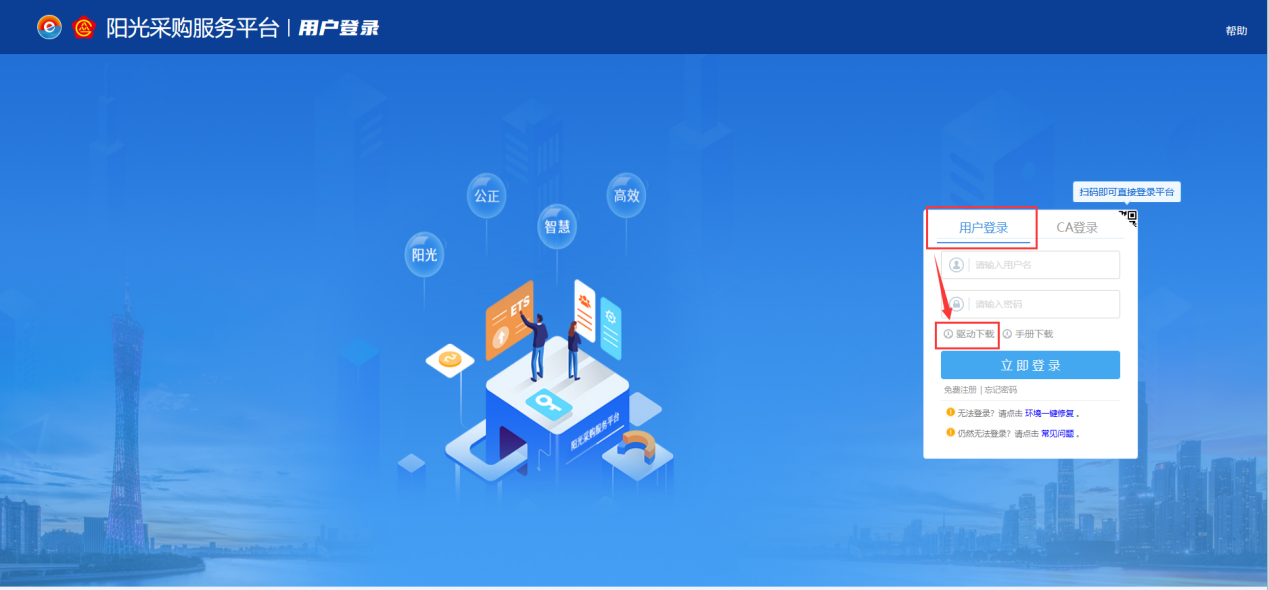 2、双击安装程序，进入安装页面，如下图所示：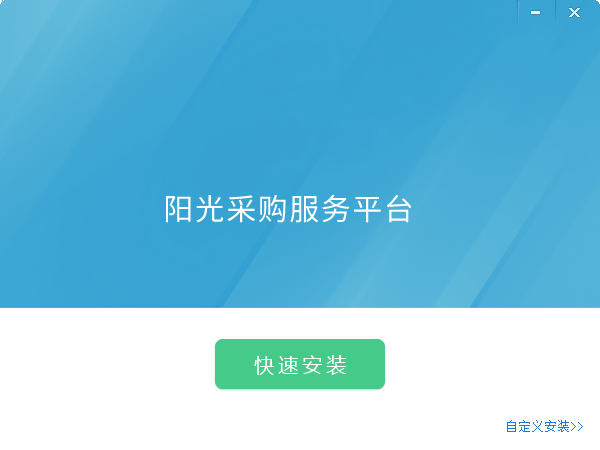 注：在安装驱动之前，请确保所有浏览器均已关闭， CA未插入电脑。3、选中协议，点击“自定义安装”选项，选择安装目录位置，默认为C盘。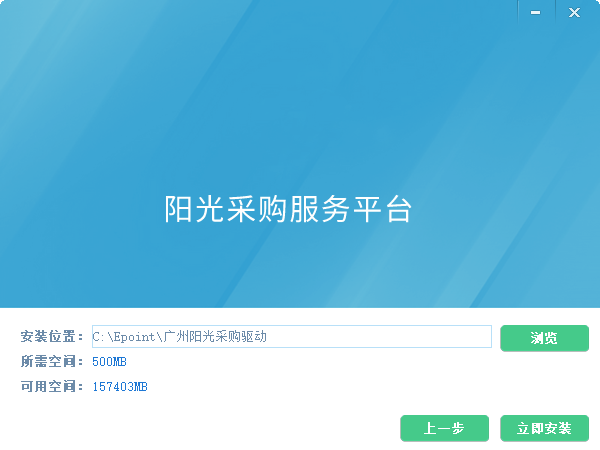 4、驱动安装完成后，显示安装完成界面，如下图，点击完成按钮即可：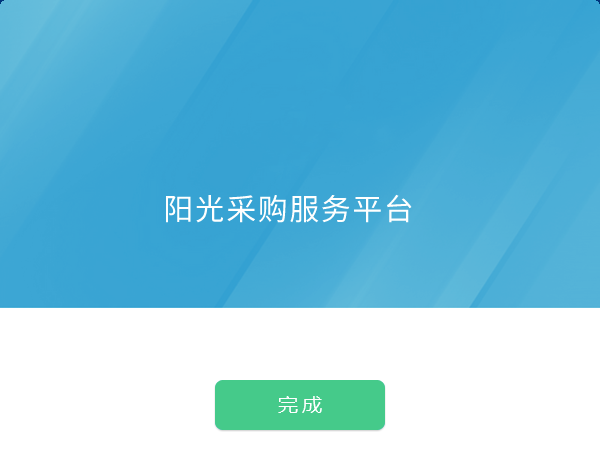 1.2、投标工具下载安装链接地址：XXXXXX1、进入驱动下载页面，选择【广州阳光采购服务平台8.2】工具下载并安装。如下图：2、选择【同意安装】，将安装位置自行选择，点击立即按照。如下图：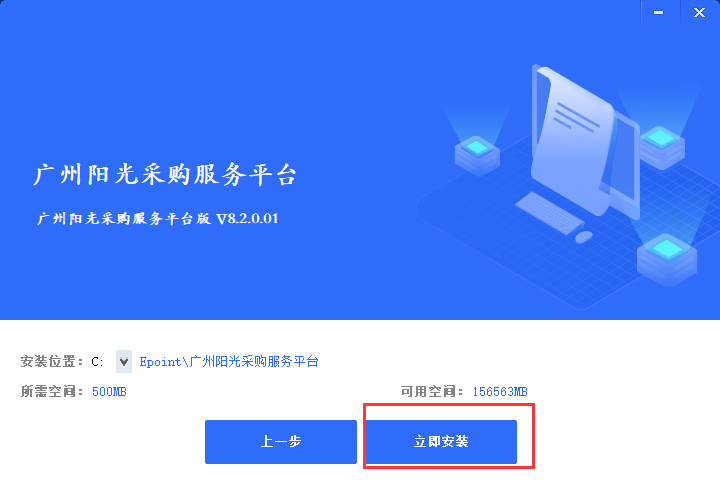 注：安装前将IE浏览器关闭，并拔出CA锁，安装工具时长较久，请耐心等待。3、安装完成后，显示安装完成界面，如下图，点击完成按钮即可：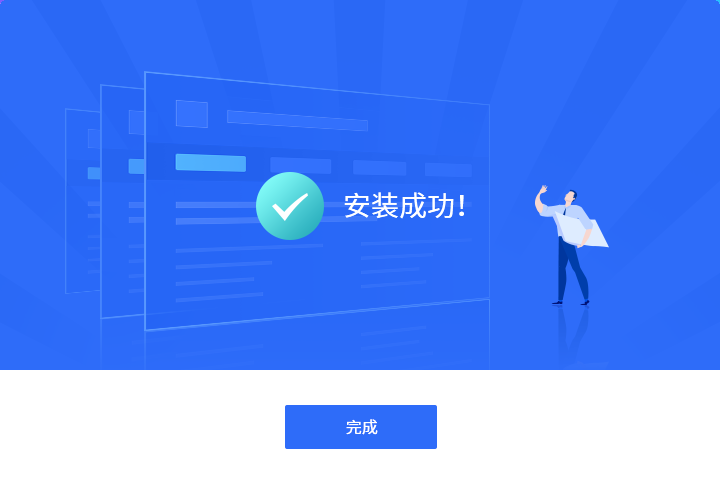 4、用户可以点击桌面上的投标工具图标来启动投标工具，如下图：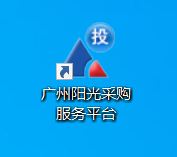 业务采购2.1、账号注册1、登录到【阳光采购服务平台】，点击【用户登录】-【免费注册】。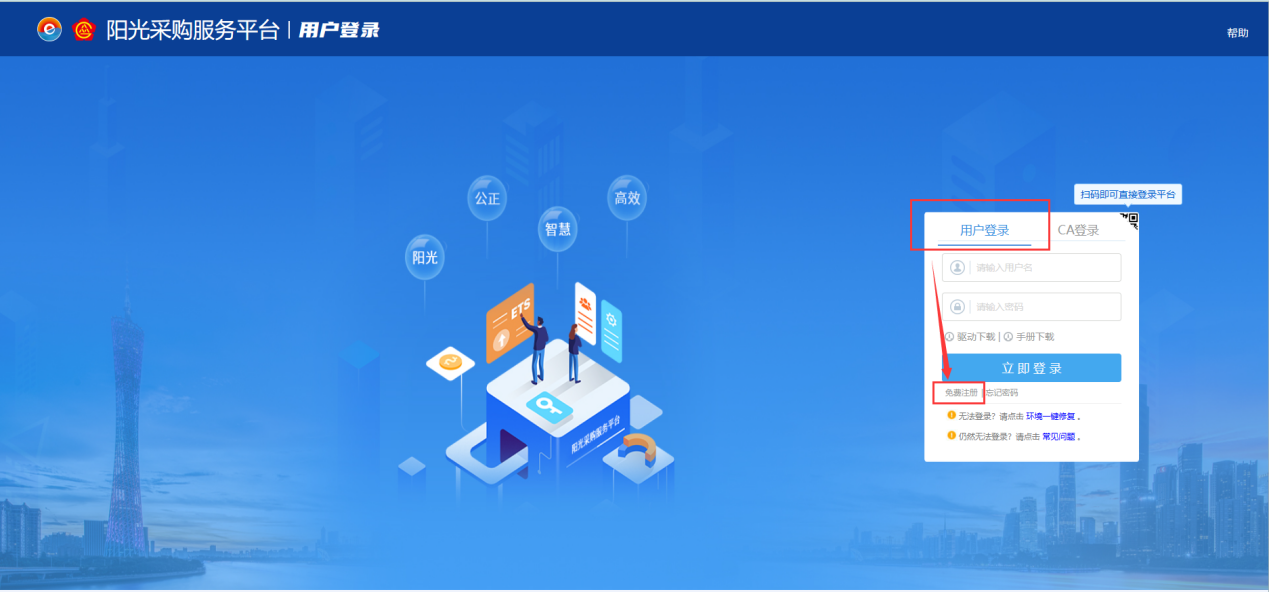 2、点击【我已阅读并同意该协议】，进入注册信息填写页面。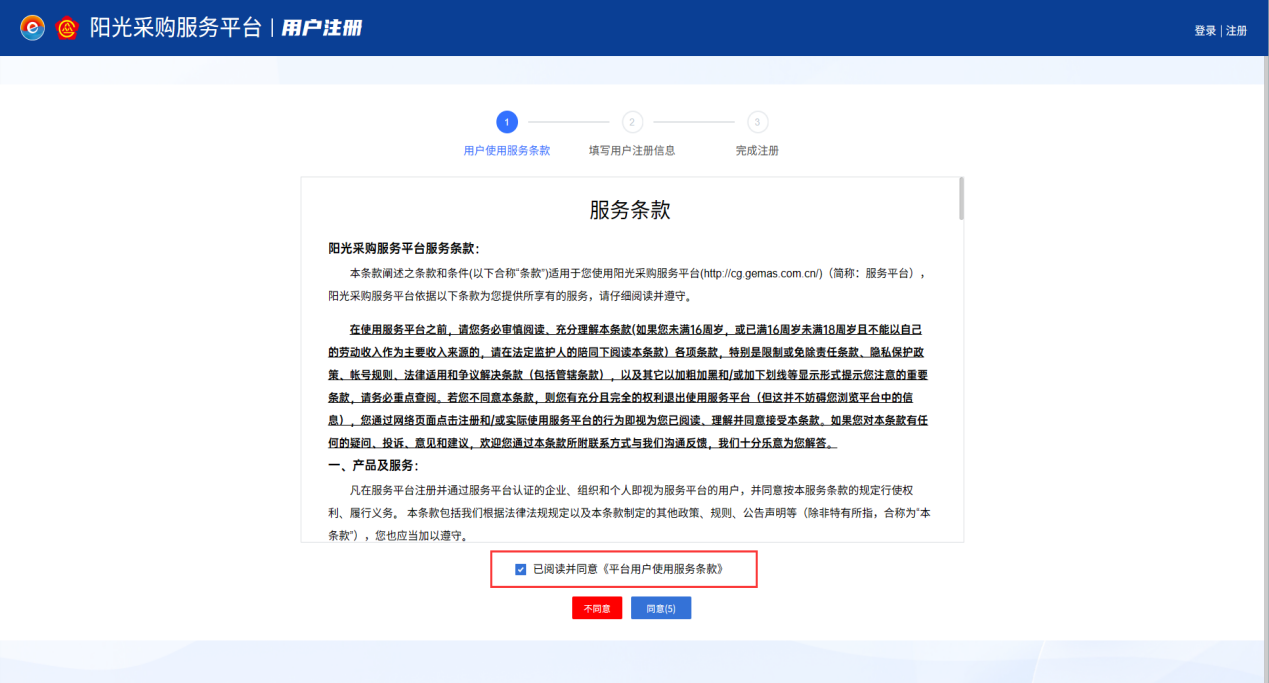 3、根据实际情况完善注册信息，点击【确认注册】。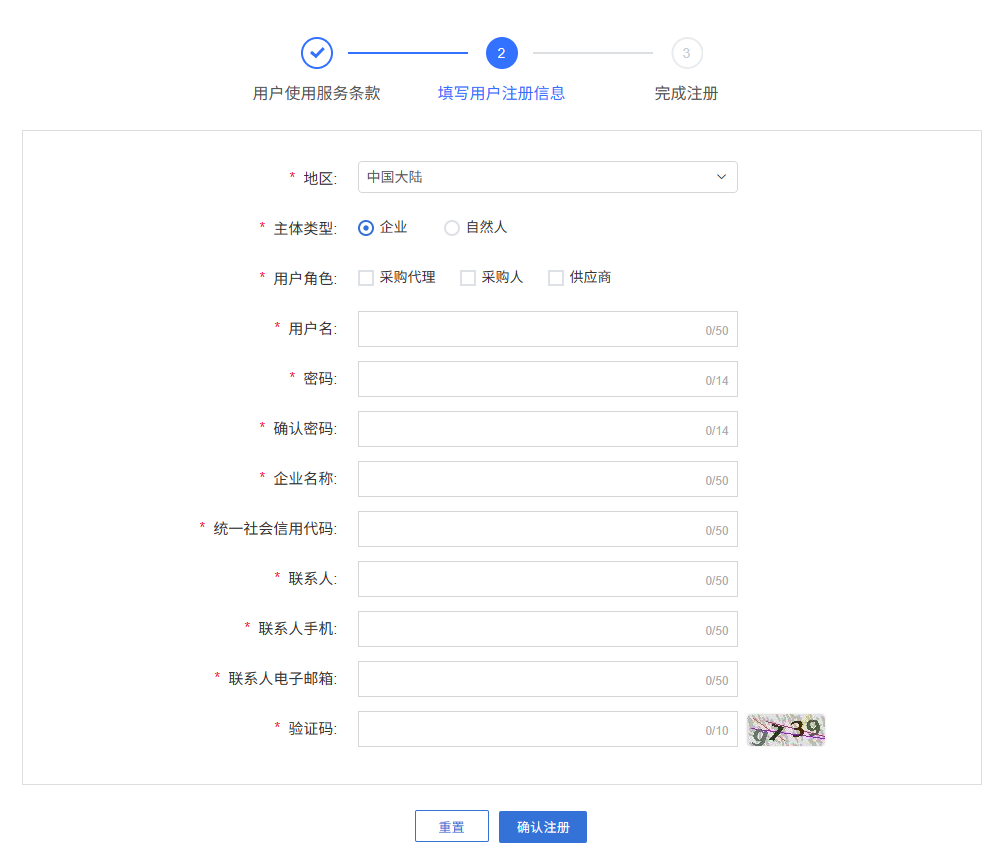 4、点击【确认注册】，注册完成后，点击【立即登录】进入用户中心。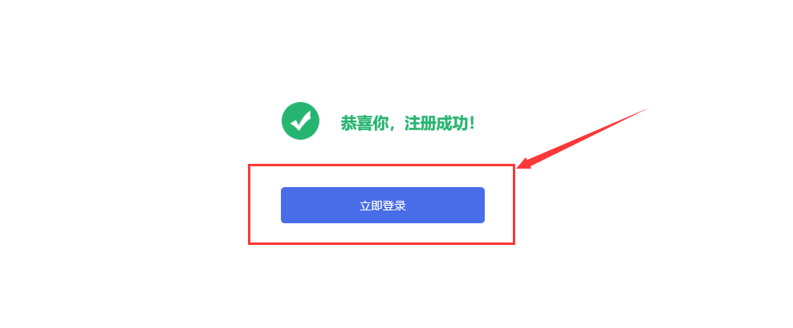 2.2、基本信息完善1、登录系统，系统提示完善信息，请点击【确定】，继续完善基本信息。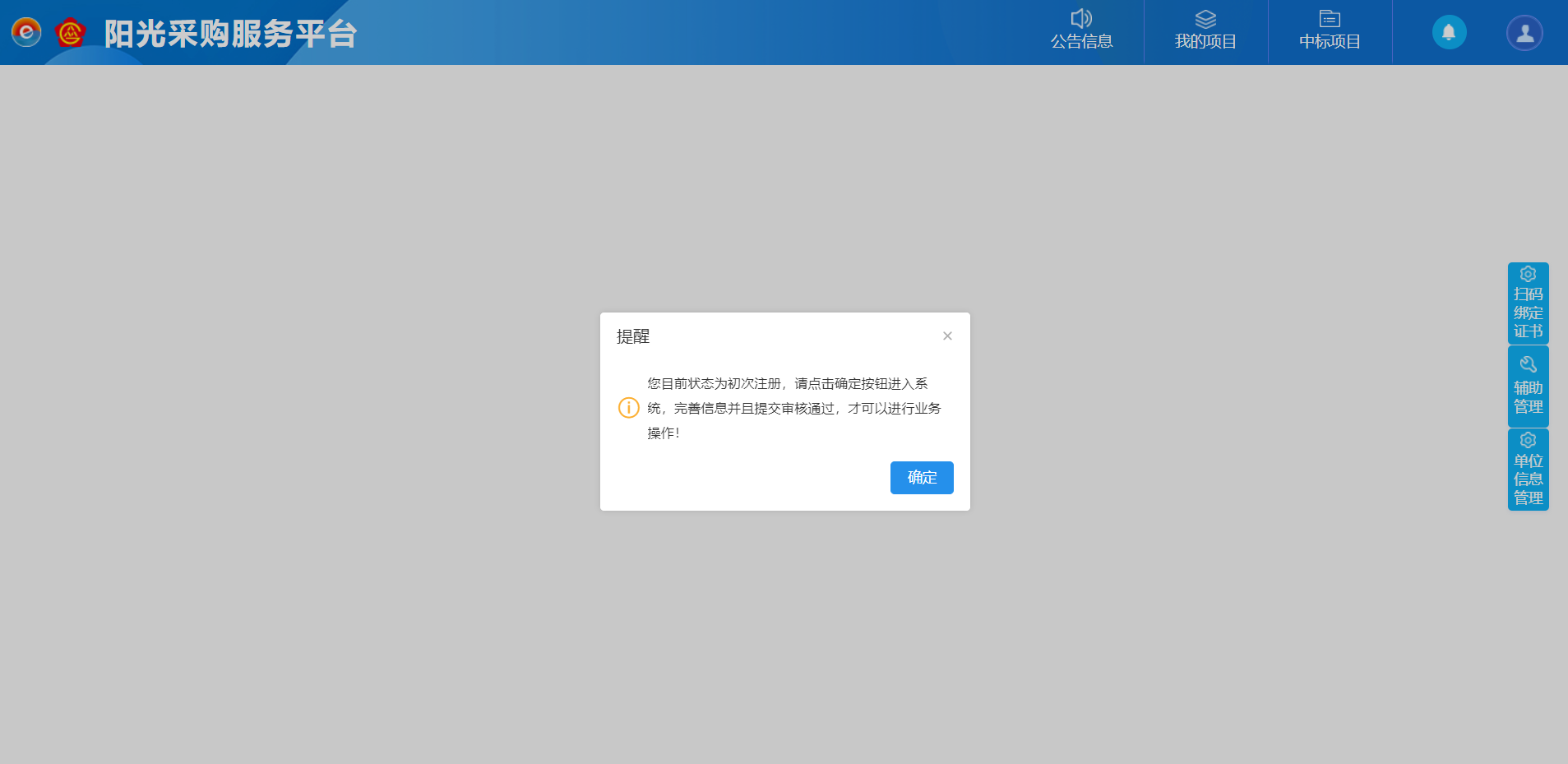 2、点击【基本信息】-【修改信息】，进行信息完善。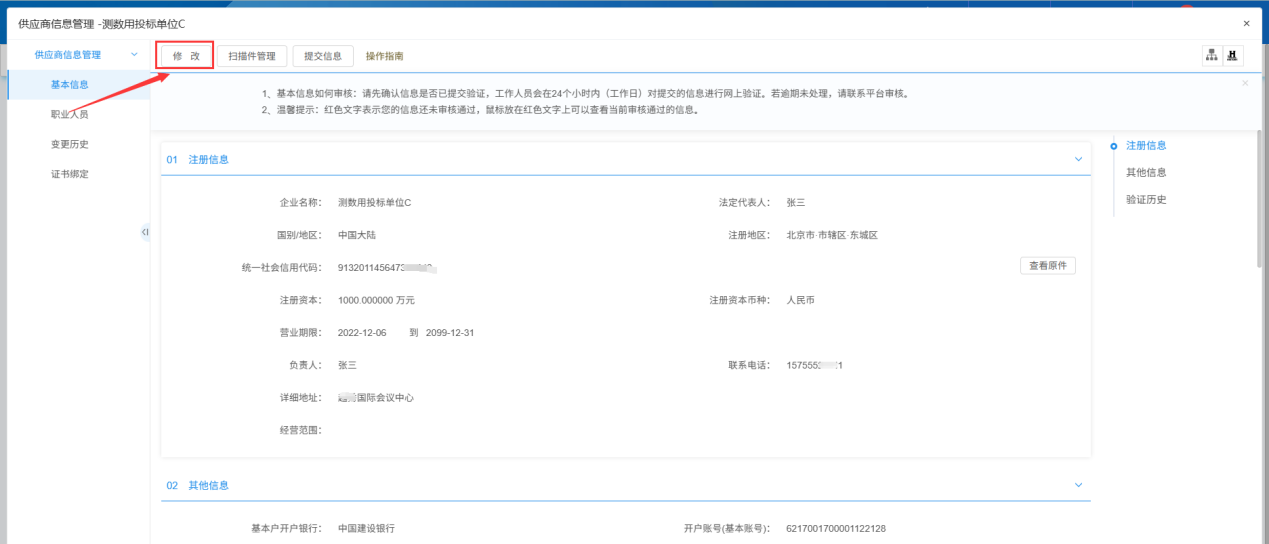 3、根据实际情况，完善基本信息。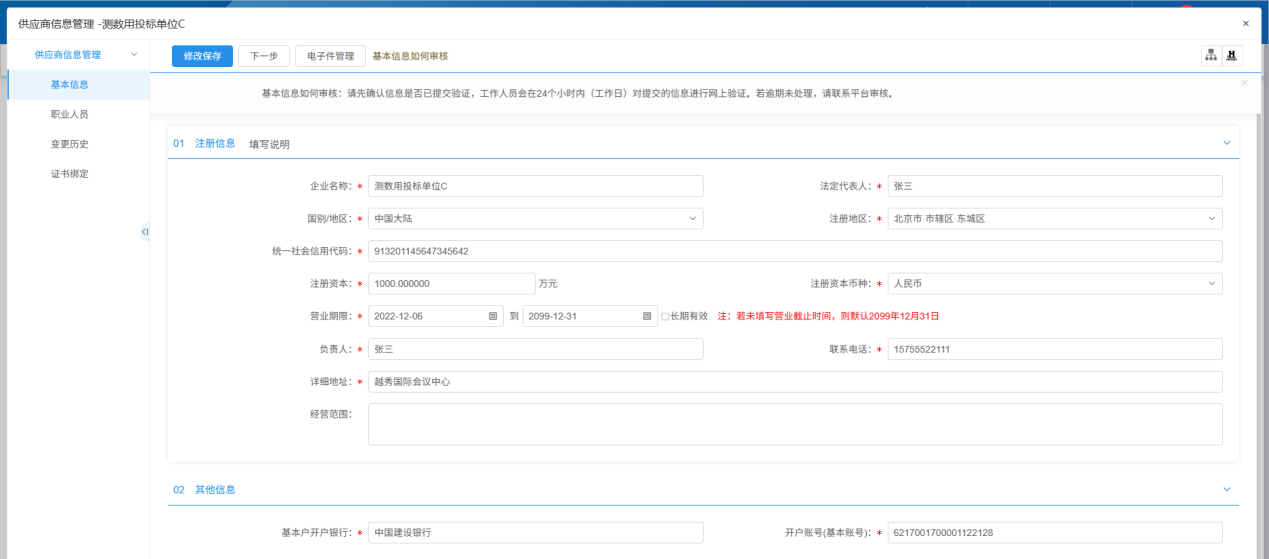 4、填写完基本信息后，点击【电子件管理】。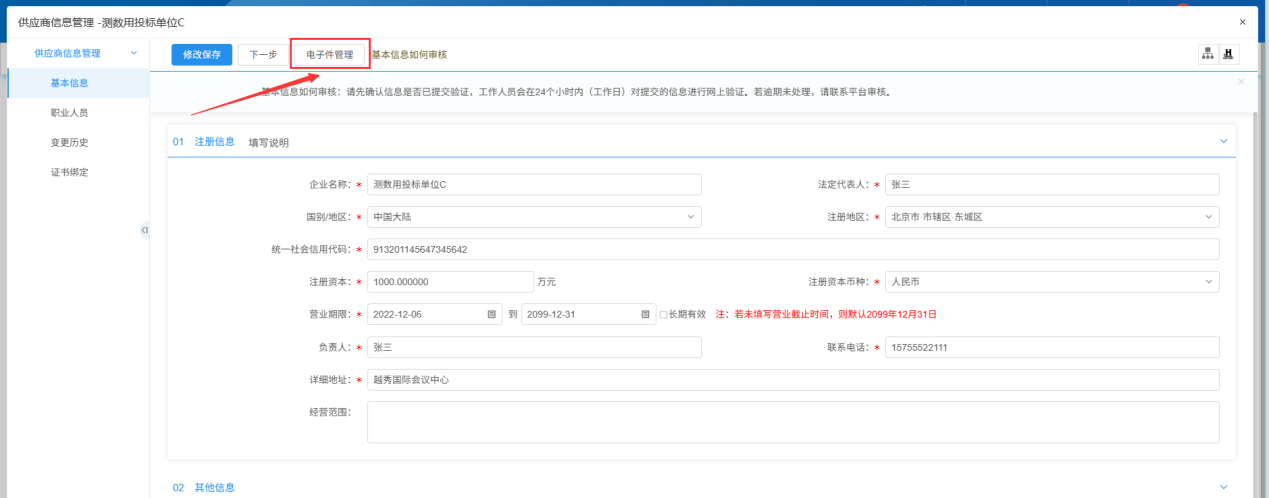 注：必须上传电子件：企业法人营业执照，法定代表身份证，请点击页面顶部的【电子件管理】按钮进行上传操作！5、上传必要的扫描件【企业法人营业执照，法定代表身份证】，其他为可选项。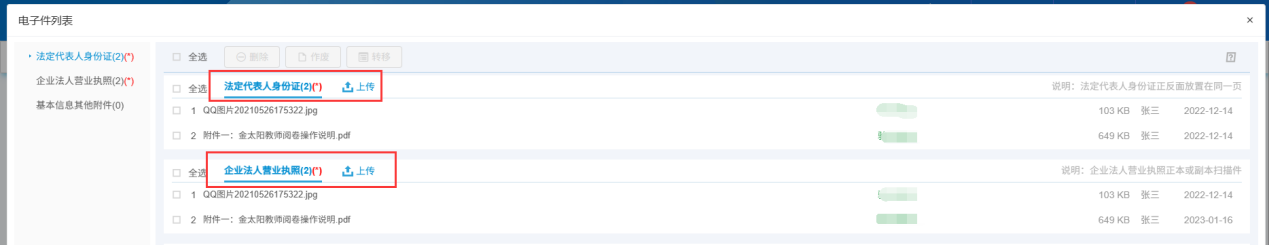 6、点击对应栏目的【电子件管理】-【上传材料】，上传对应的文件。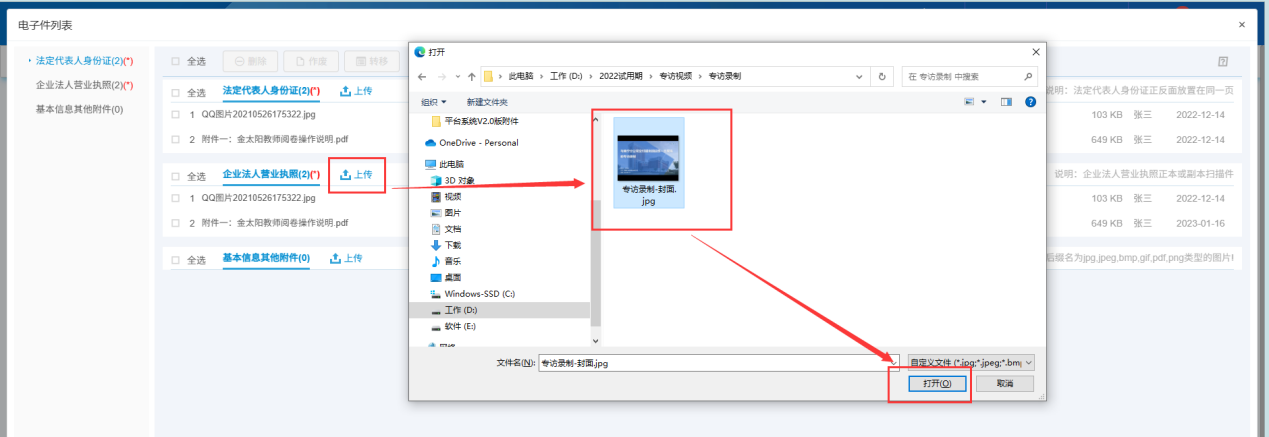 验证状态显示待验证（不用关注），如果电子件上传错误是不能删除的，只能勾选电子件点击【作废选定】即可。然后重新上传正确的电子件，最后点击右上角的，退出电子件管理页面。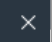 7、回到基本信息编辑页面，点击【下一步】，回到基本信息编辑的界面，确认信息是否填写完毕。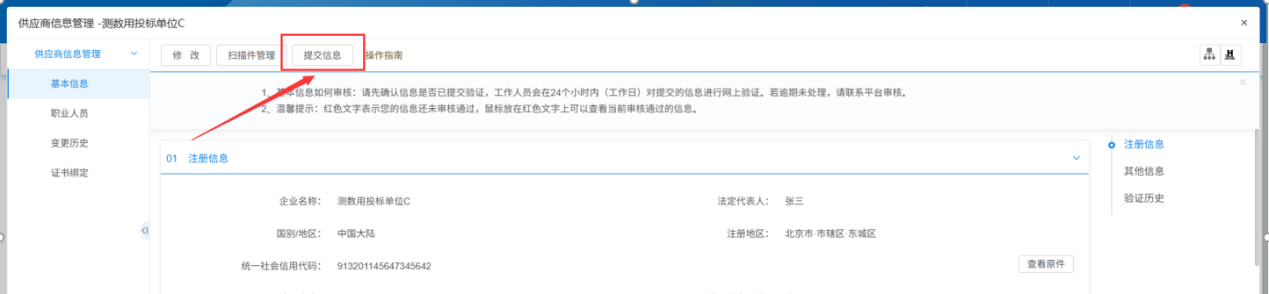 8、点击【提交信息】，再在弹出的信息中，点击【确认提交】。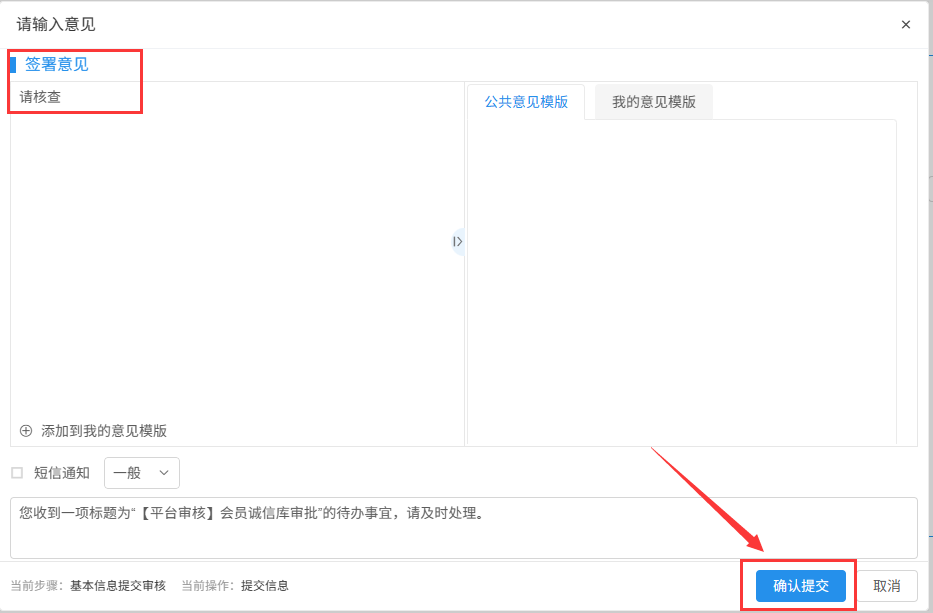 9、查看验证历史，验证状态是否为成功。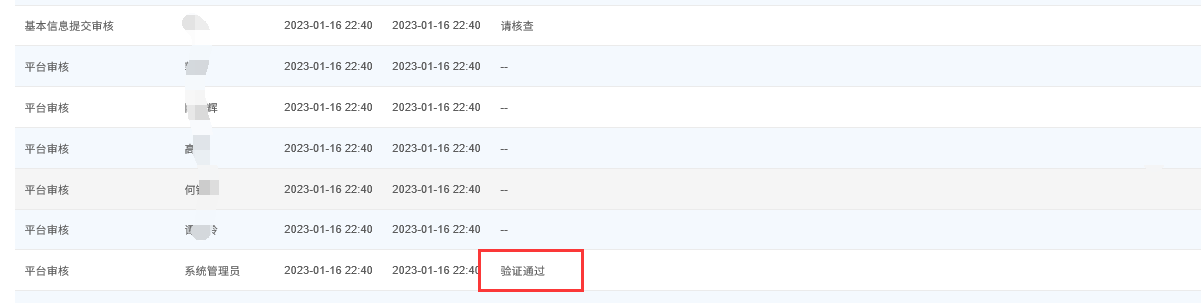 2.3、CA锁绑定目前需要CA注册的单位名称，与平台注册单位名称一致，才支持CA的绑定，绑定后支持CA登录。1、进入用户中心界面，点击右上角人员图标，进入单位信息。如下图：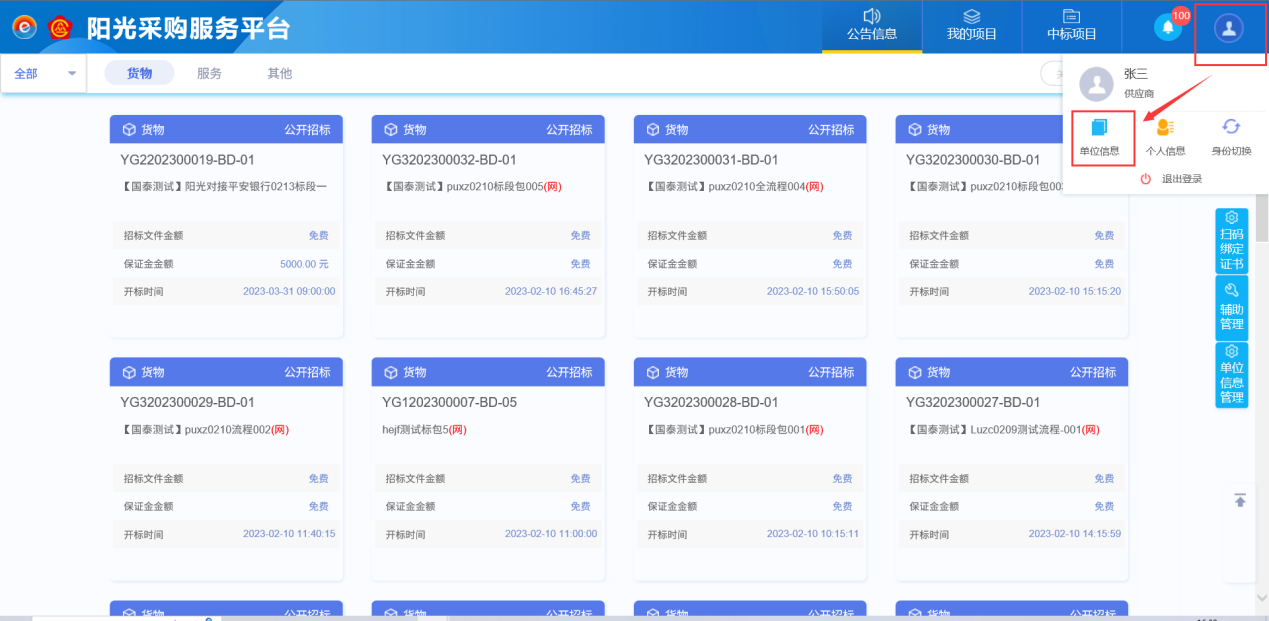 2、读取证书成功后，点击【确认】对单位进行绑定。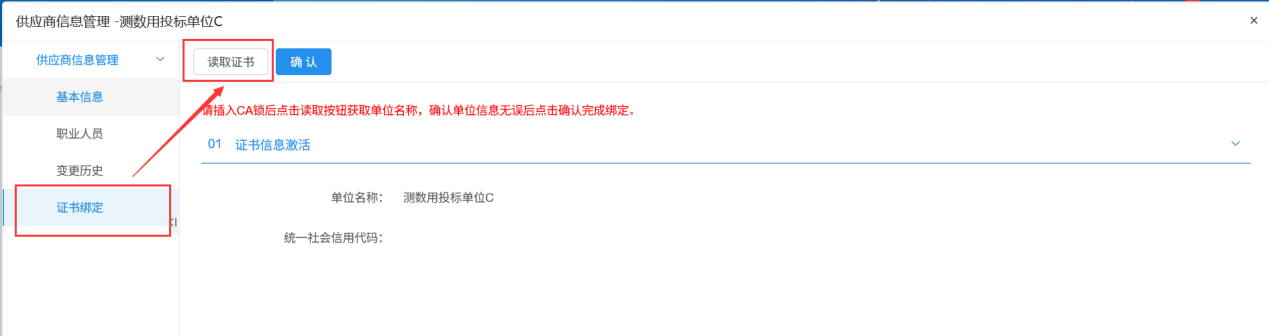 2.4、账号登录1、登录阳光采购服务平台用户中心，如下图：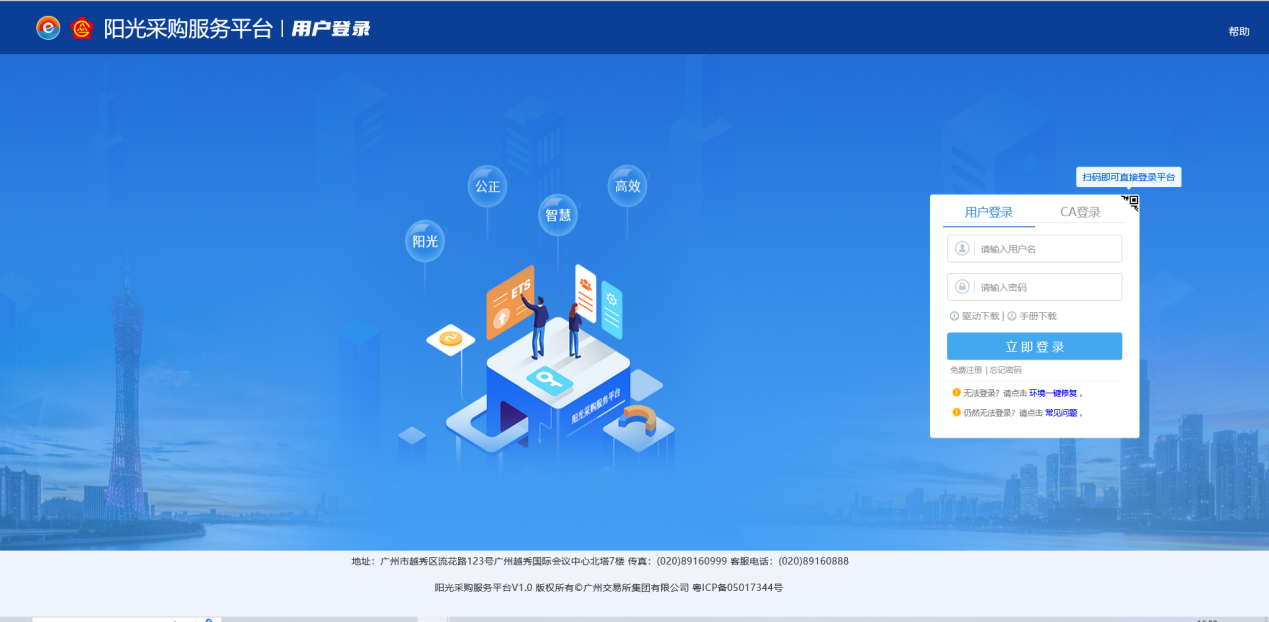 2、输入用户名和密码后，点击“立即登录”按钮，进入系统，如下图：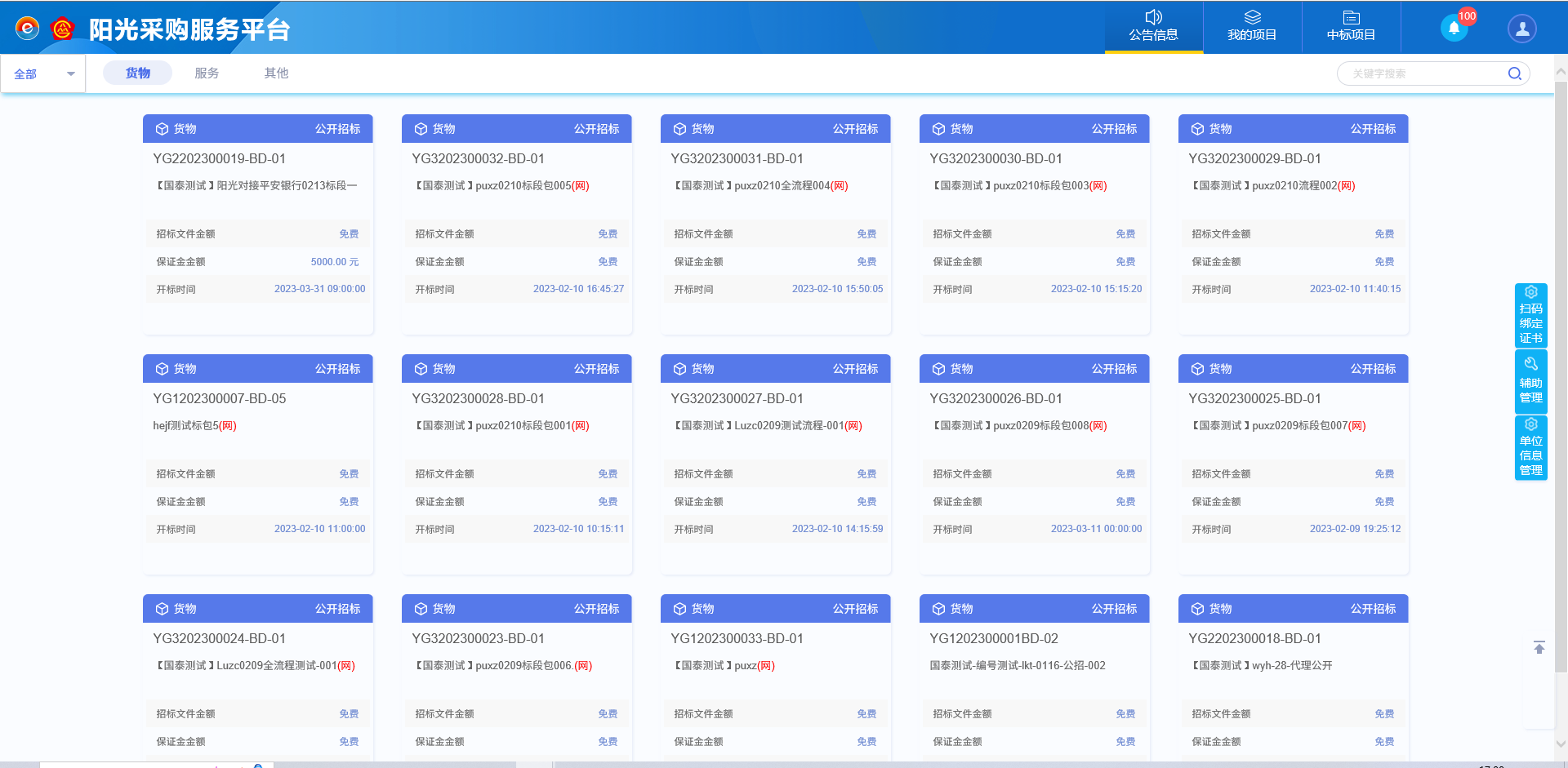 2.5、招标公告2.5.1、公告详情前提条件：采购公告已经发布。基本功能：查看公告详情。操作步骤：1、点击“公告信息-公告详情”菜单，进入采购项目列表页面。如下图：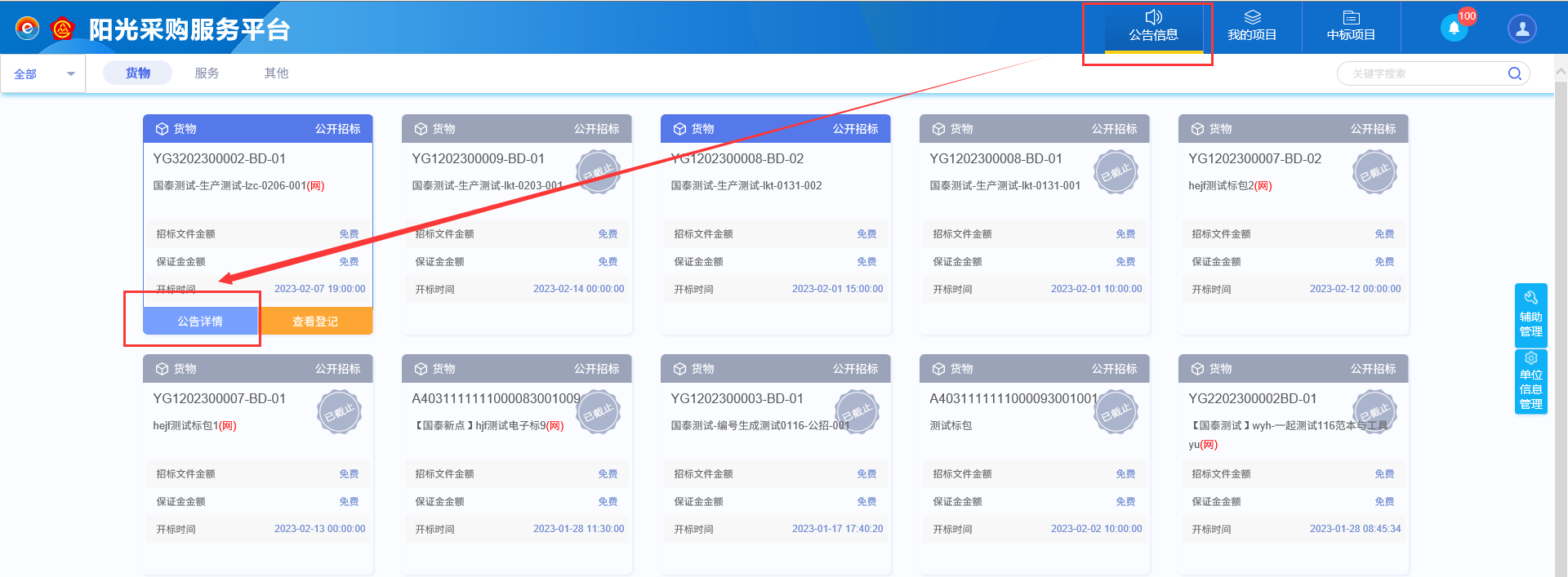 2.5.2、进入项目前提条件：采购公告审核通过。基本功能：进入工作台。操作步骤：点击“公告信息－查看登记”菜单，进入采购项目列表页面，进行登记报名。如下图：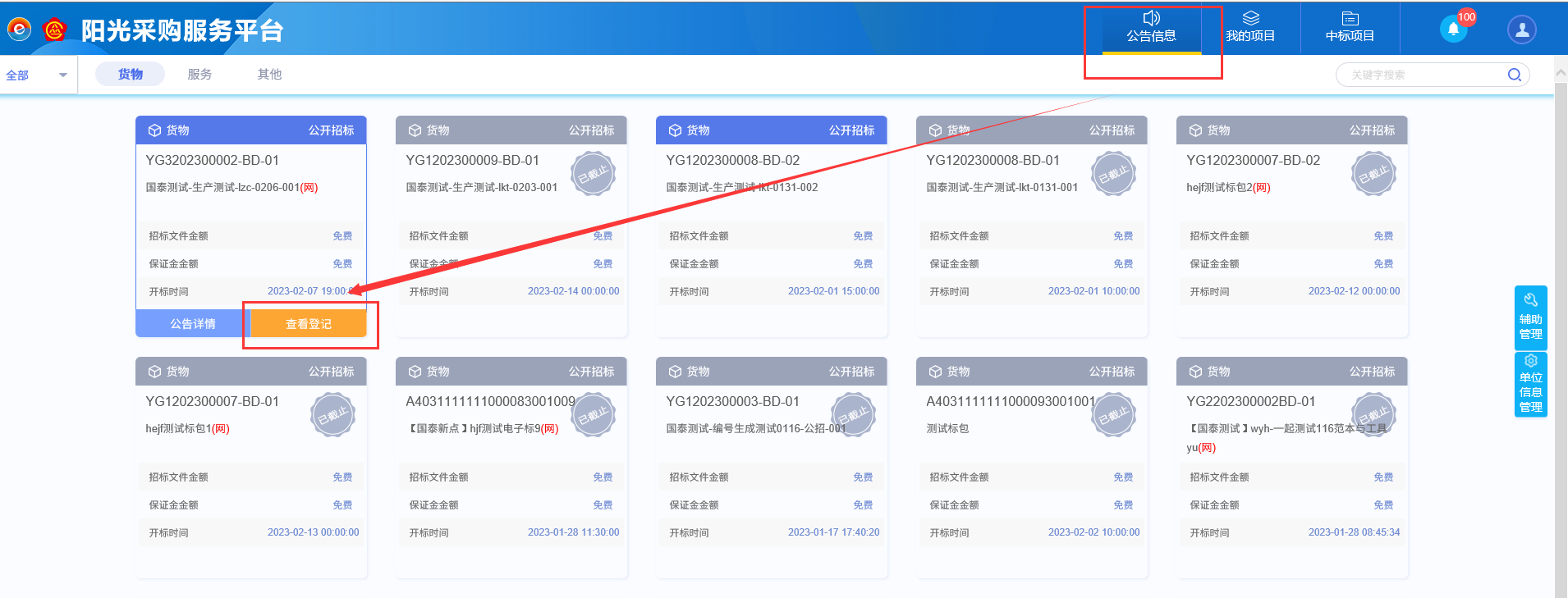 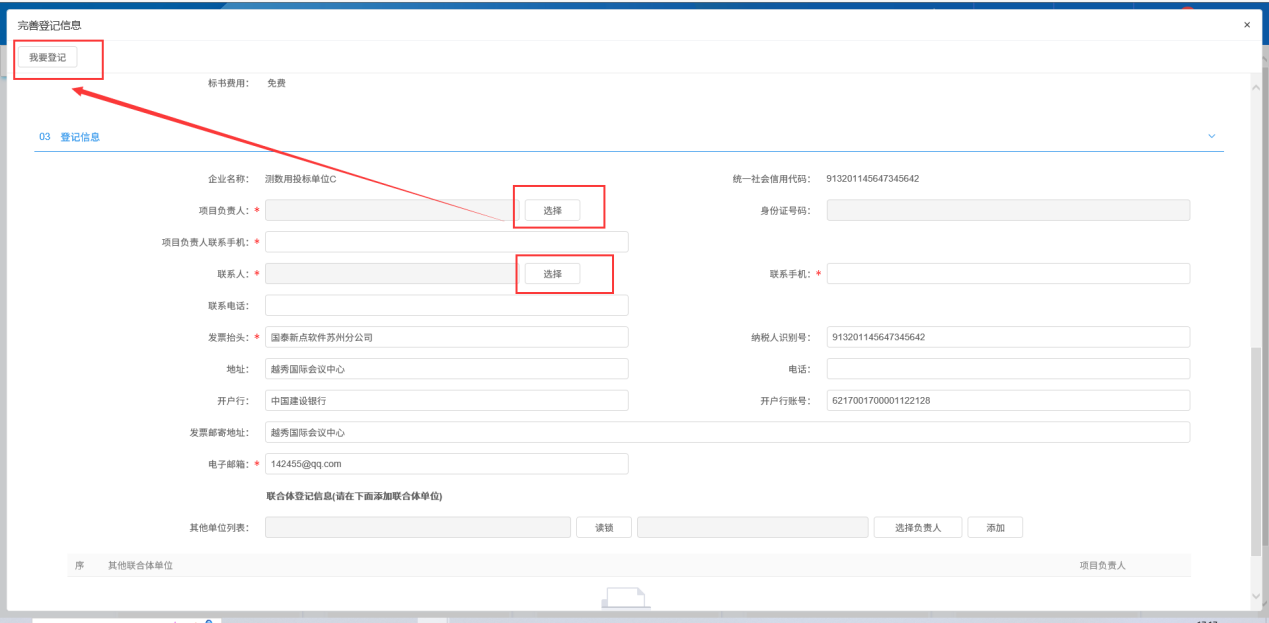 登记报名成功后，点击“我的项目”按钮，进入“工作台”页面，如下图：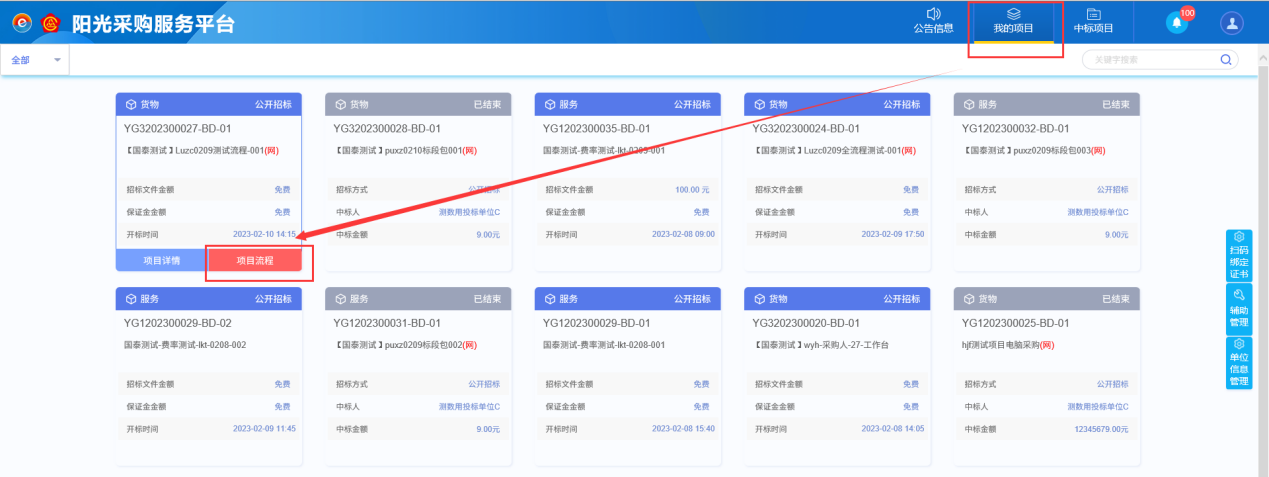 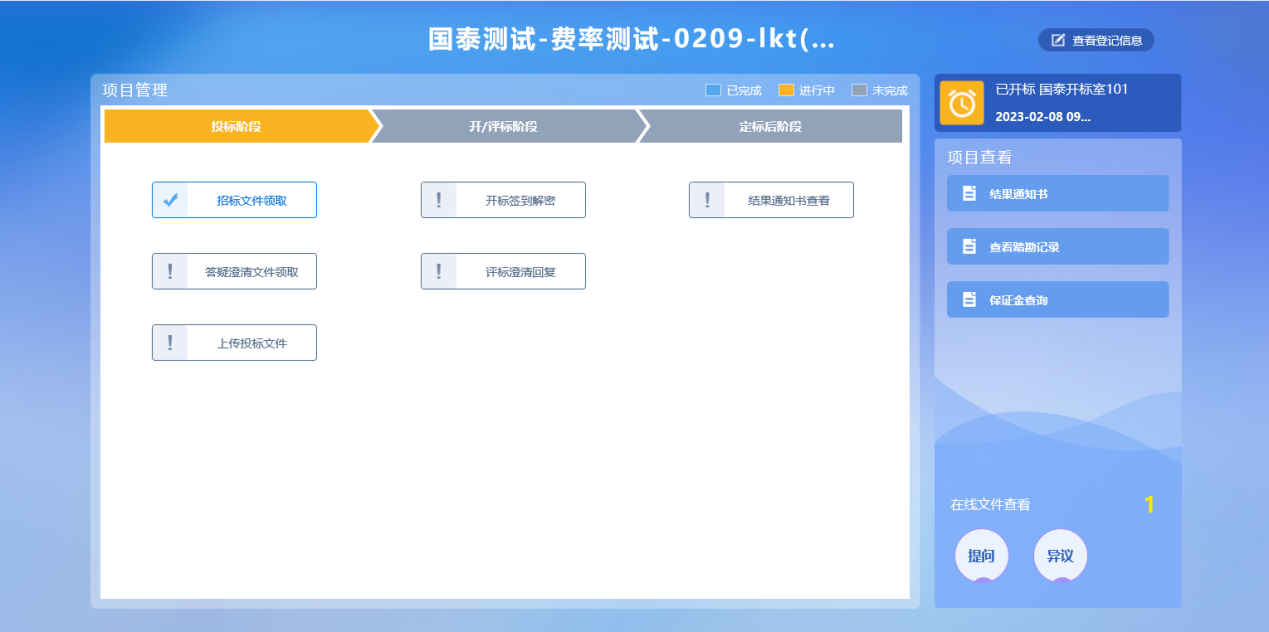 2.5.2.1、采购文件下载前置条件：采购公告和采购文件审核通过 功能说明：供应商进行文件下载。操作步骤：“我的项目-项目流程”列表页面，点击“招标文件领取”模块。如下图：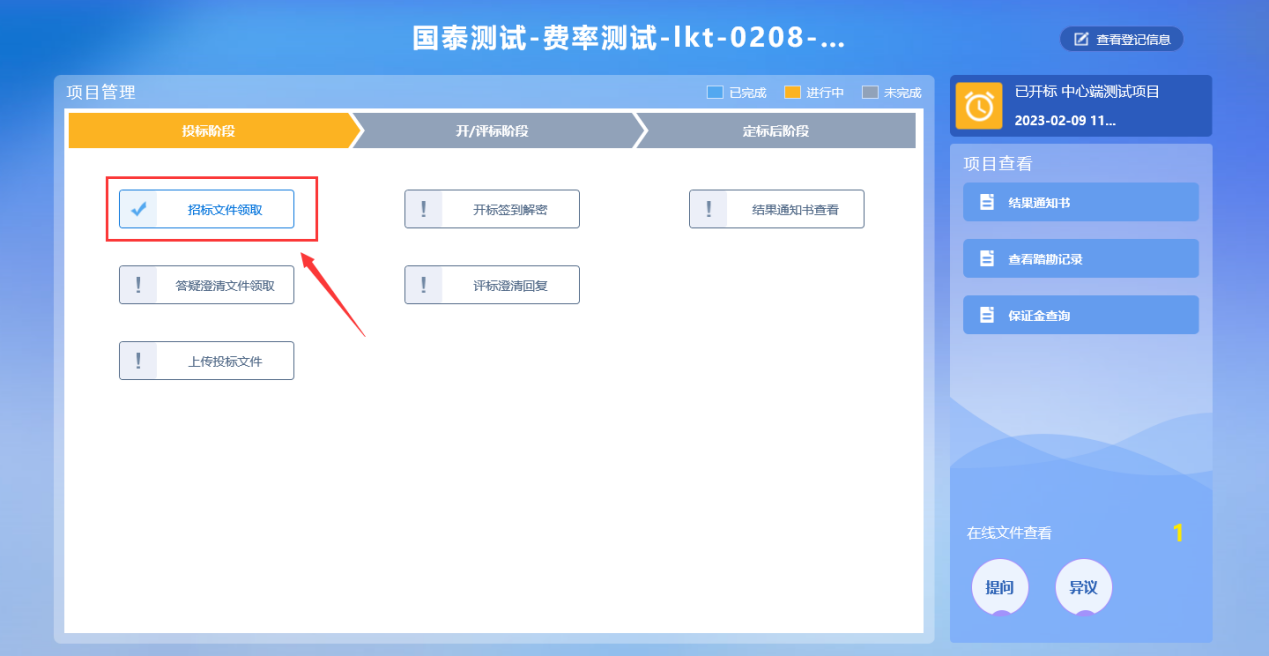 文件下载完成，关闭文件列表页面后，返回采购文件下载页面，“下载招标文件”变为橘黄色，可以查看下载情况，如下图：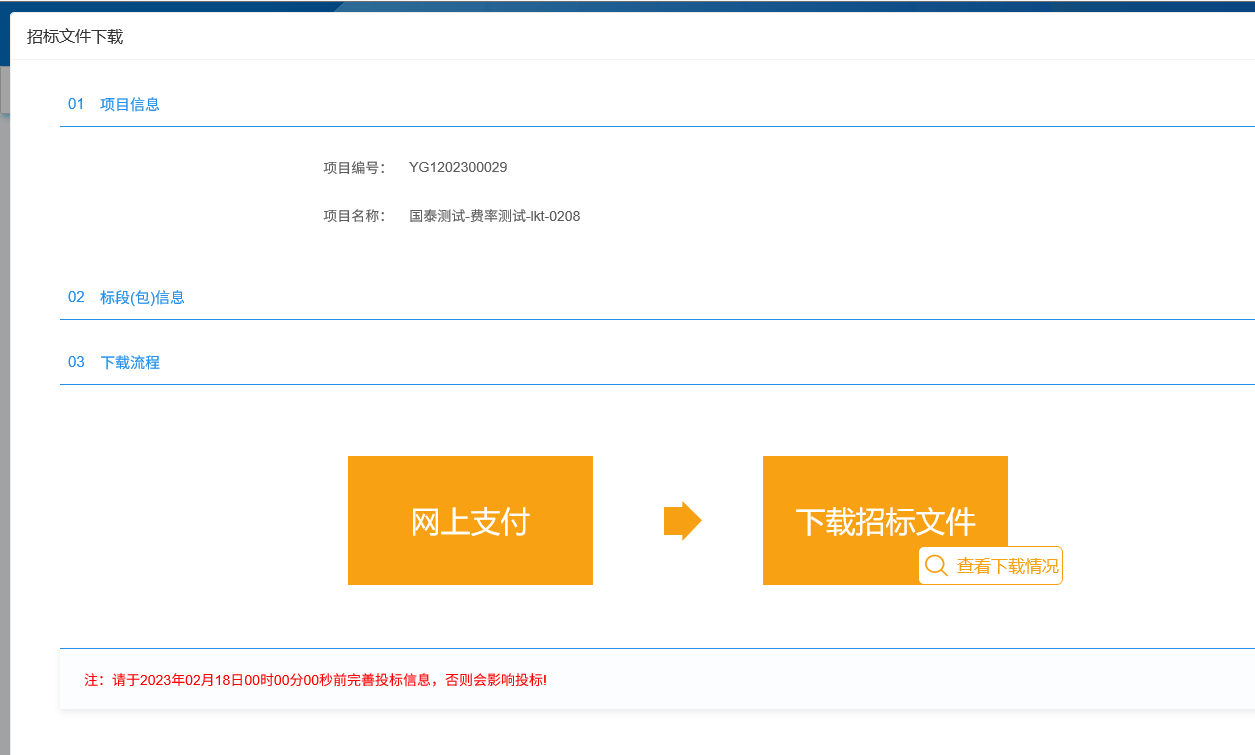 注：①点击“查看下载情况”，可以查看文件下载情况。2.6、我的项目2.6.1、项目详情前提条件：登记成功或者被邀请参加投标。基本功能：查看公告详情。操作步骤：1、点击“我的项目－项目详情”菜单，进入项目详情页面。如下图：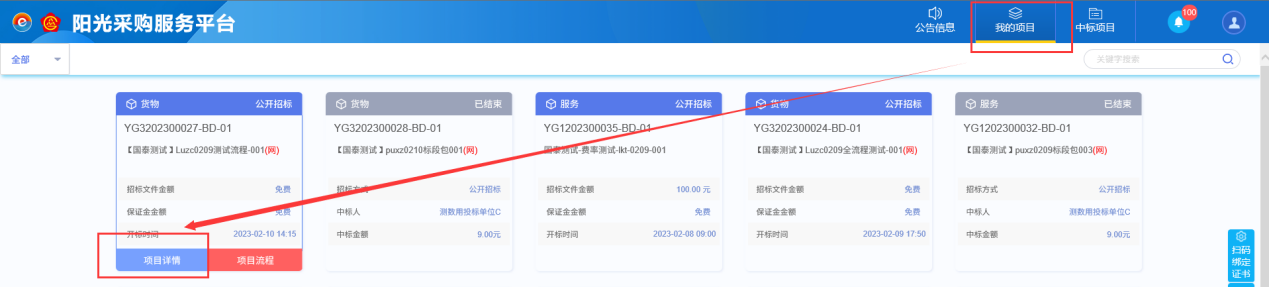 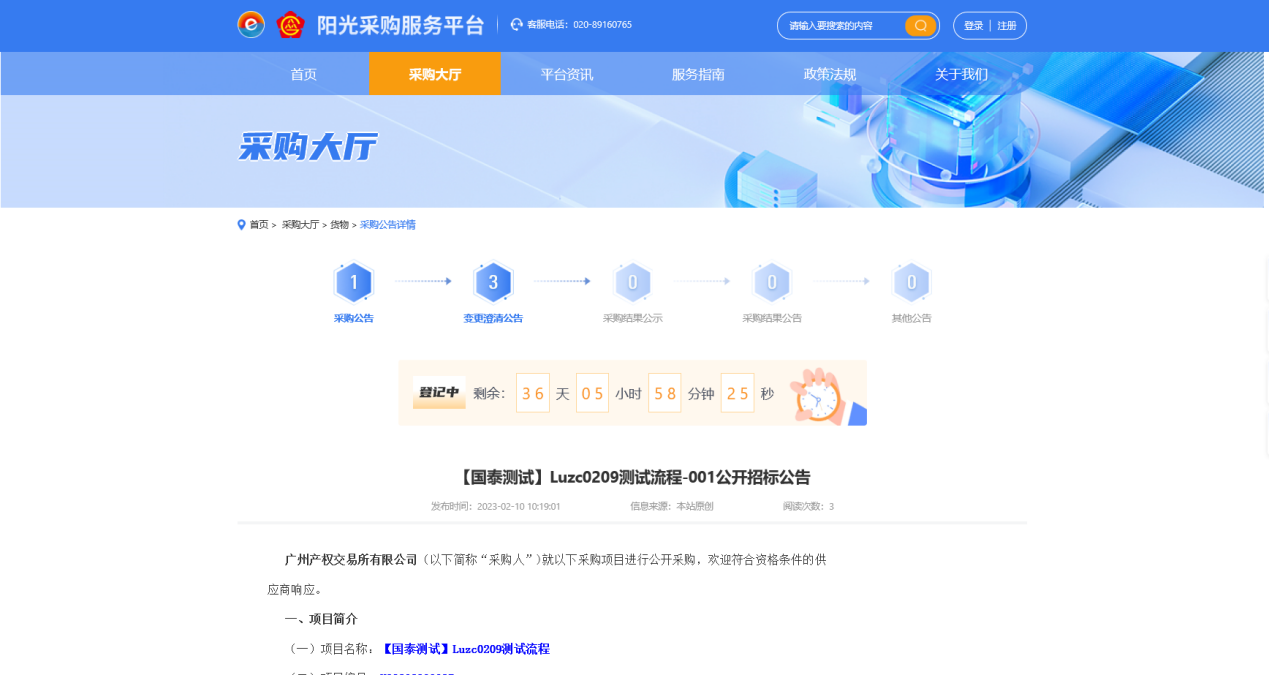 2.6.2、进入项目前提条件：登记成功或者被邀请参加投标。流程功能：进入项目流程页面。操作步骤：1、点击“我的项目－项目流程”菜单，进入项目工作台页面。如下图：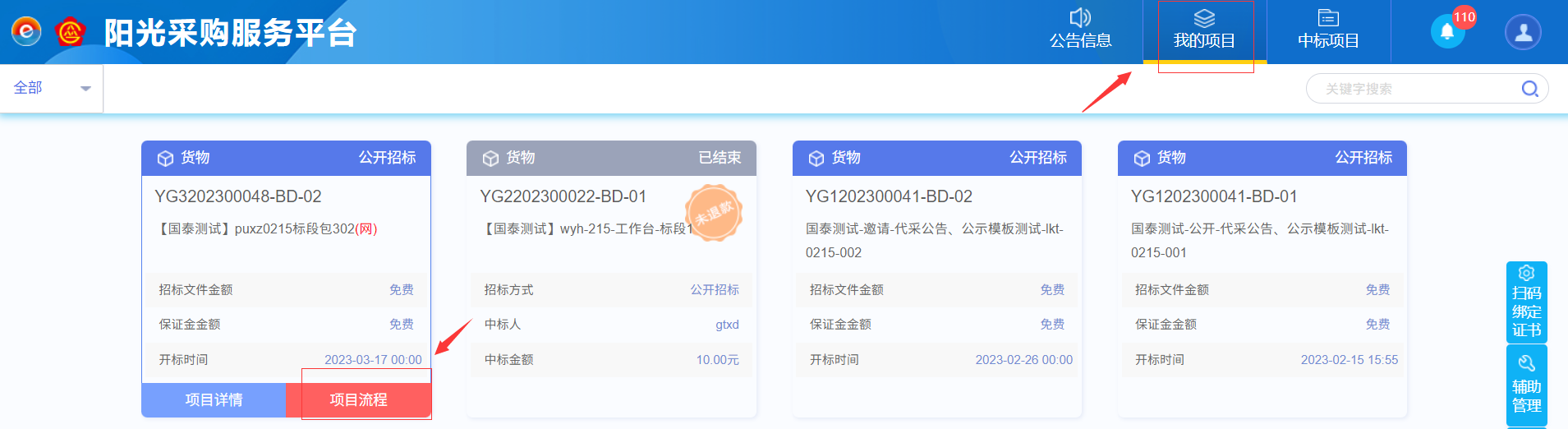 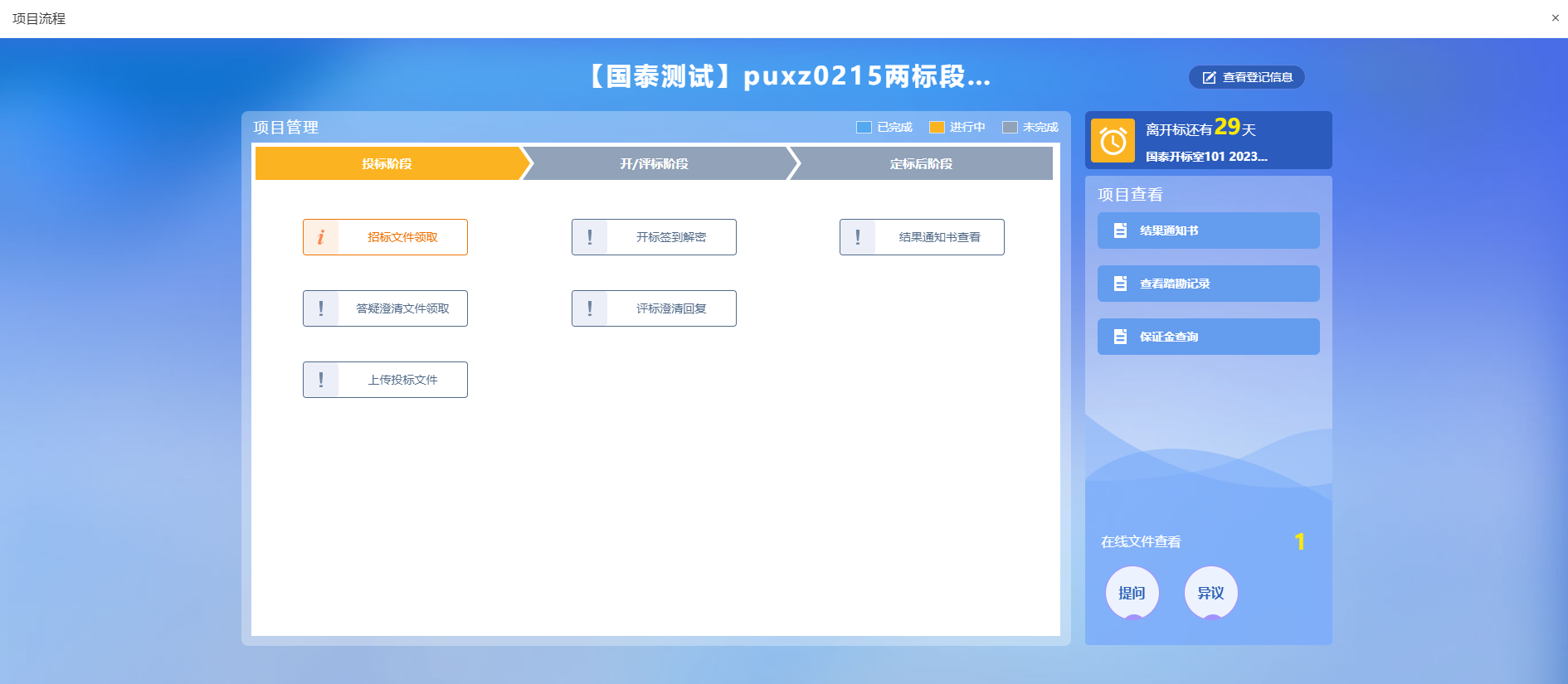 2.6.2.2、招标文件下载前提条件：招标文件审核通过。基本功能：供应商下载招标文件。操作步骤：工作台页面，点击“招标文件下载”菜单，进入“招标文件下载”页面。如下图：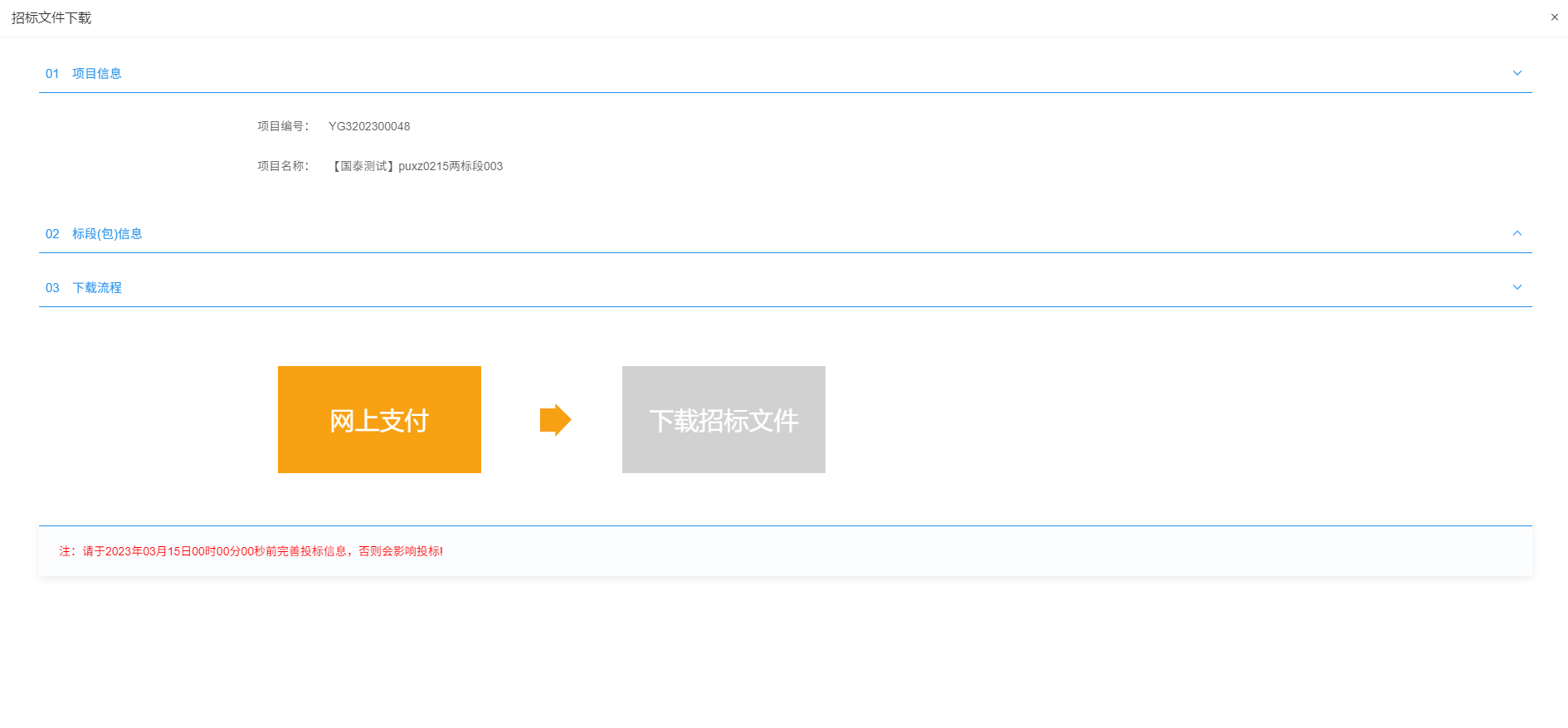 如果招标文件费用不为“0”，则点击“网上支付”，在线支付采购文件费用；如果采购文件费用为“0”，则不需要支付费用，可以直接下载招标文件。点击“下载采购文件”按钮，进入“文件列表”页面，点击下载图标，下载成功，如下图：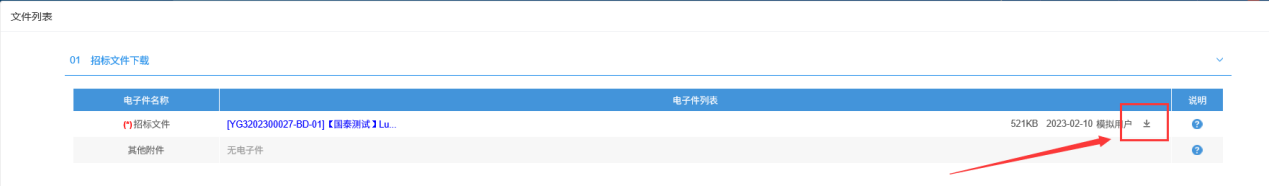 下载完成后，可以查看下载情况。如下图：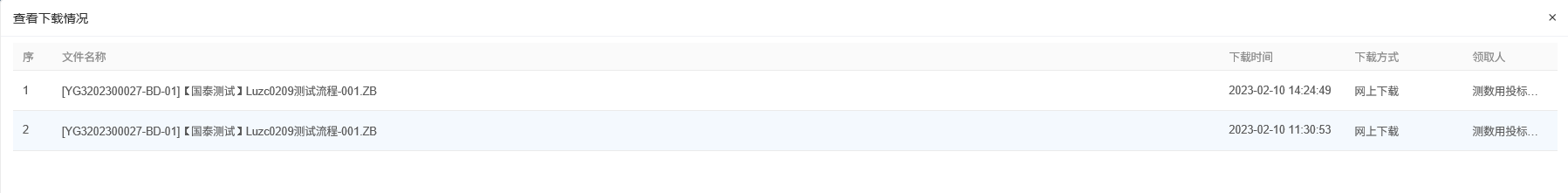 2.6.2.3、答疑文件下载前提条件：答疑文件审核通过，采购人下载过招标文件。基本功能：供应商下载答疑文件。操作步骤：工作台页面，点击“答疑文件下载”菜单，进入“答疑文件下载”页面。如下图：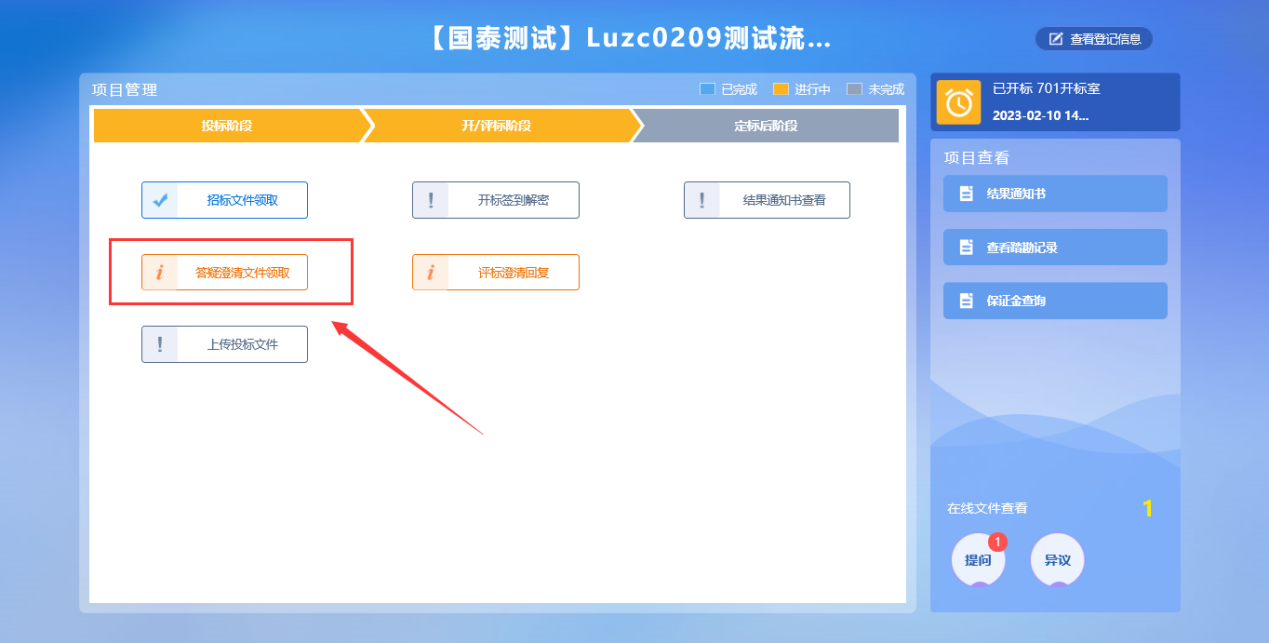 点击“下载答疑文件”按钮，打开“文件列表”页面，点击下载图标，可下载答疑文件。 操作和采购文件下载一致。2.6.2.4、上传投标文件前提条件：招标文件已经领取，上传投标文件截止时间未到。基本功能：上传投标文件。操作步骤：工作台页面，点击“上传投标文件”菜单，进入“上传投标文件”页面。如下图：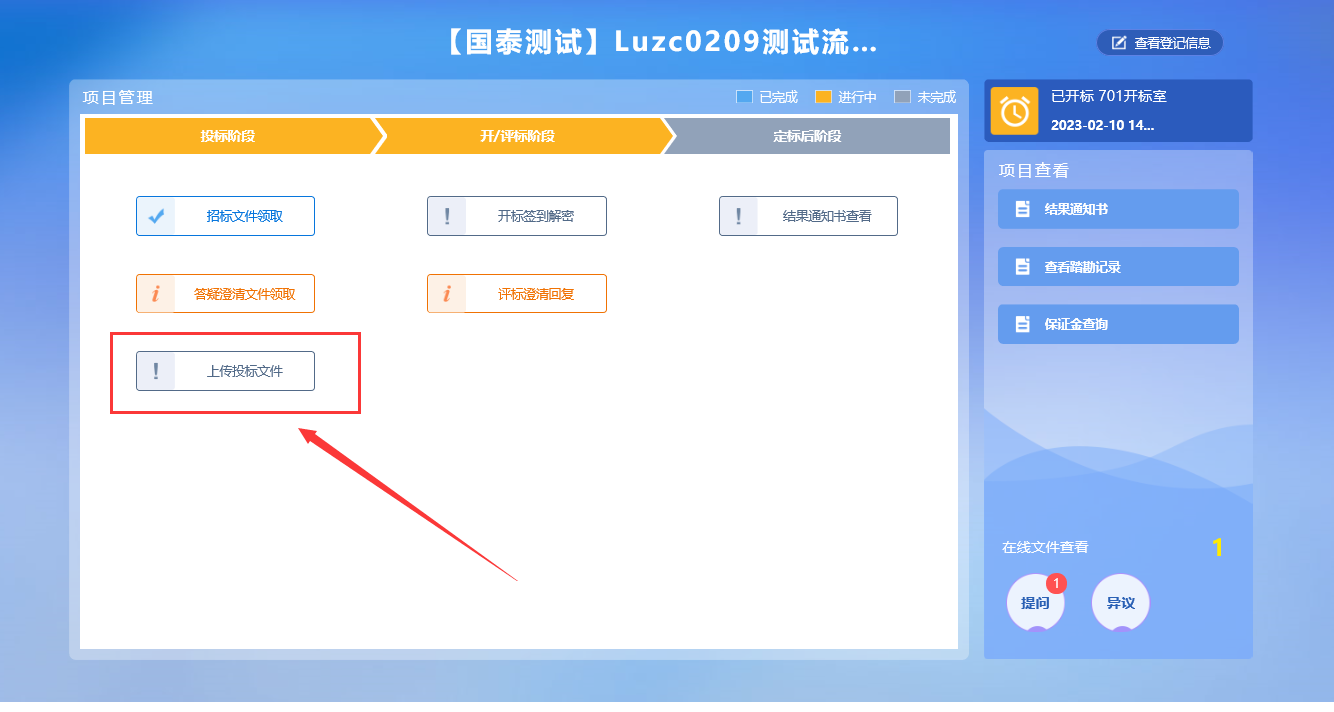 注：网招流程才走这个模块。到了上传投标文件截止时间则无法上传。“上传投标文件”页面，点击“上传投标文件”按钮，只能选择后缀名为TB类型的文件进行上传。如下图：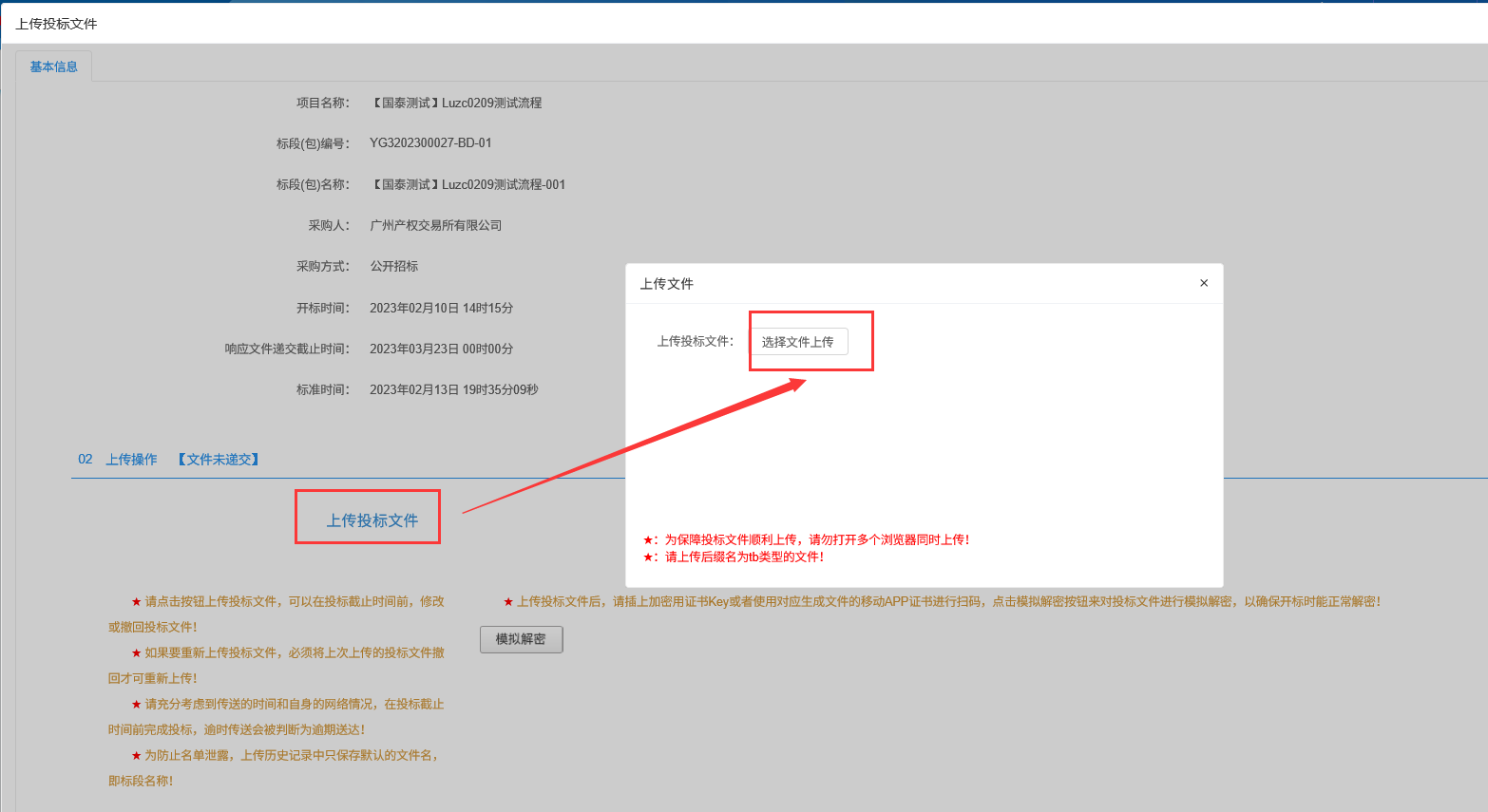 上传成功后操作历史显示文件名上传记录，如下图：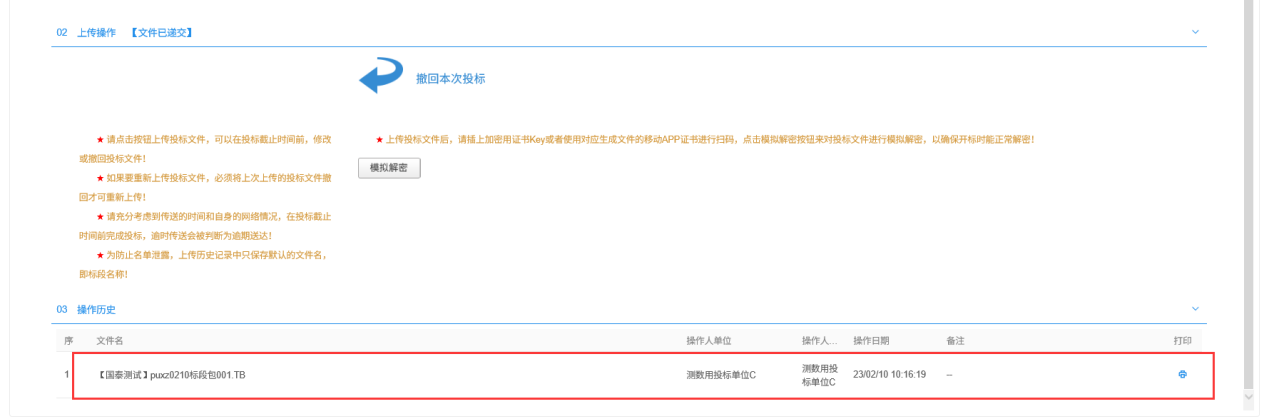     注：可支持投标文件撤销的操作，撤销后可重新上传。2.6.2.5、提问前提条件：网招项目且报名成功或者被邀请参加投标基本功能：供应商提问。操作步骤：1、工作台页面，右侧可收起的菜单，点击“提问”模块，进入“查看问题”列表页面。如下图：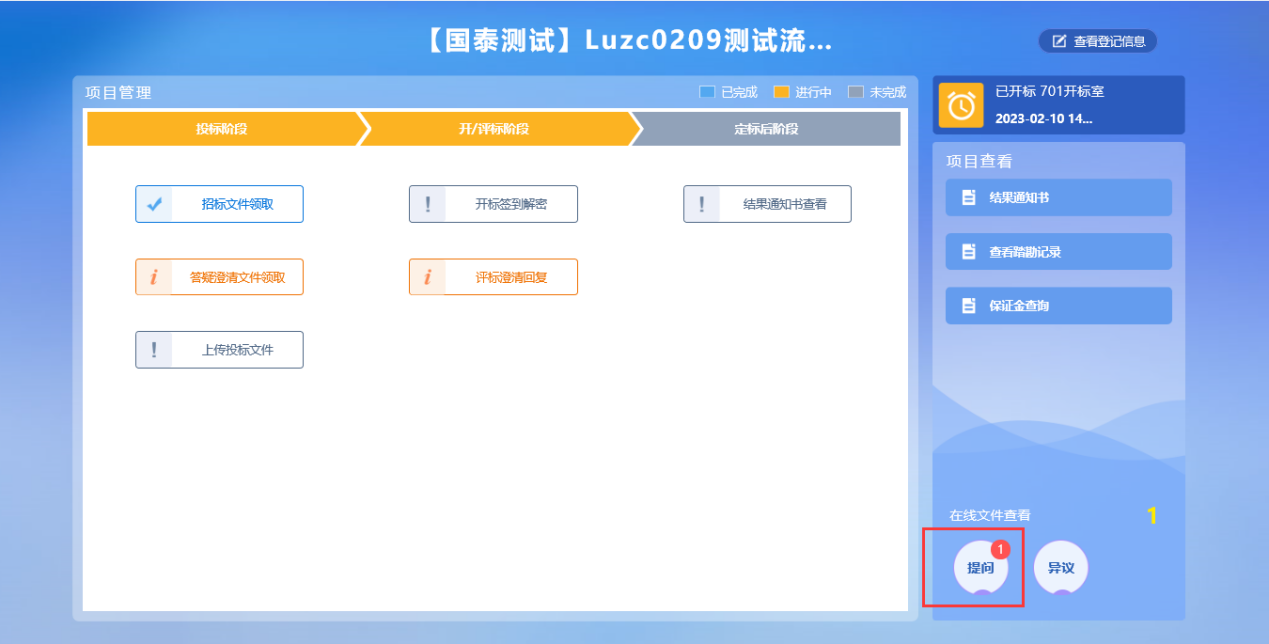 2、点击“新增提问”按钮，进入“新增网上提问”页面。如下图：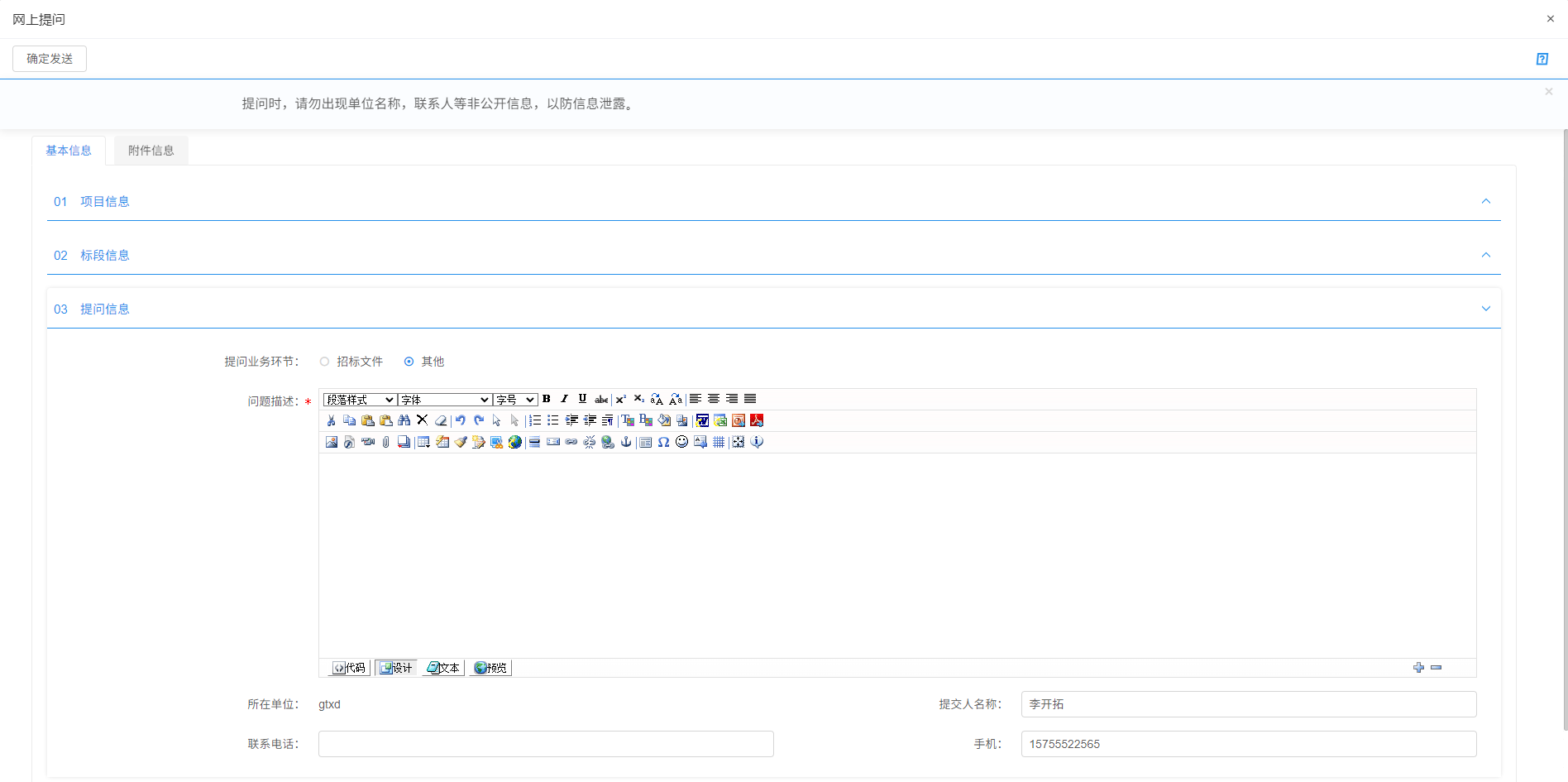 填写页面上的信息。3、点击“确定发送”按钮，提问新增成功。如下图：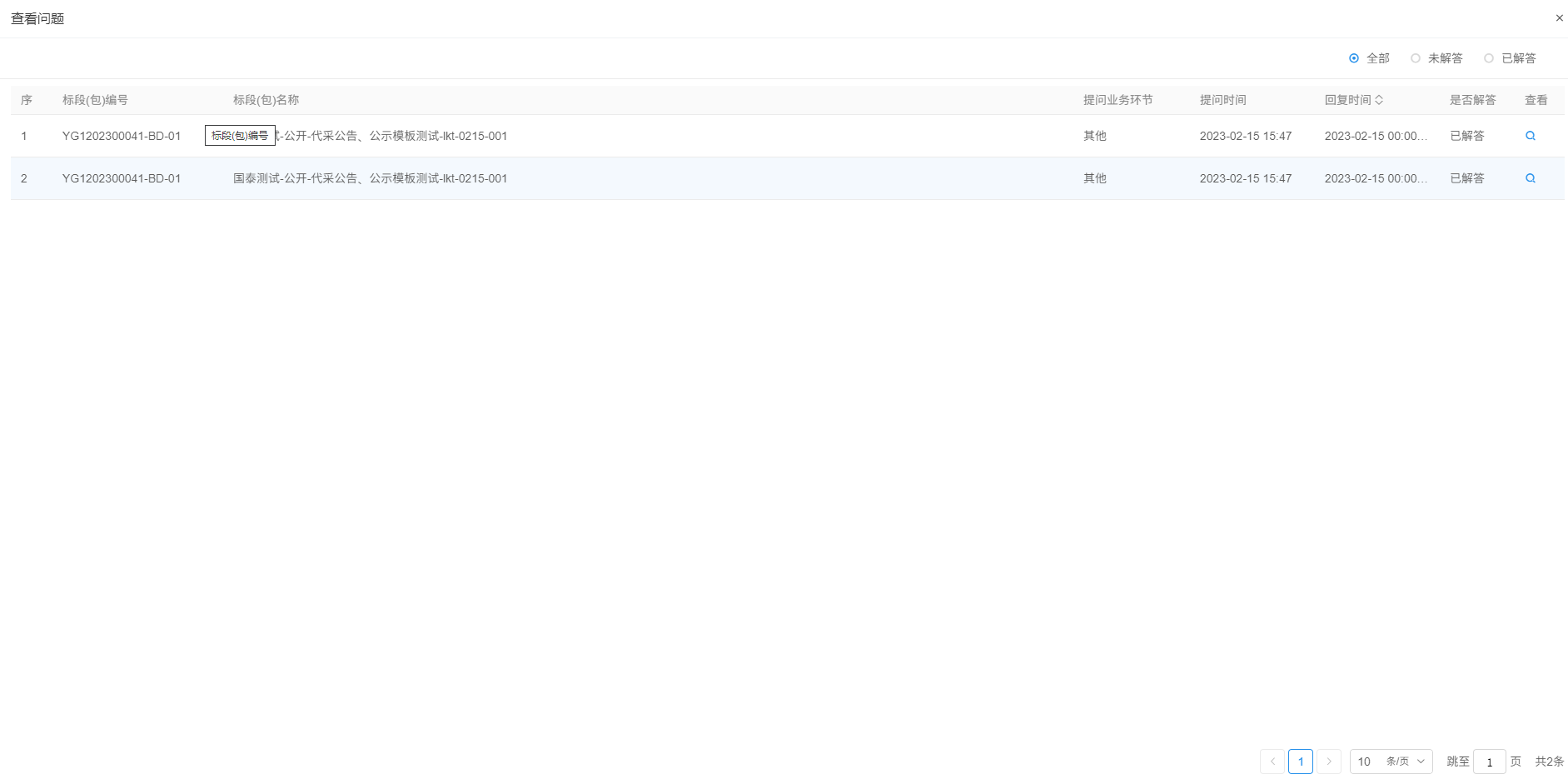 4、当项目所属代理回复提问后，投标人的提问状态变成已解答。备注：当已开标后无法进行提问。2.6.2.6、异议前提条件：已下载招标文件基本功能：供应商可以对项目提出异议/质疑操作步骤：1、工作台页面，右下角点击“异议”模块，进入“查看异议”列表页面。如下图：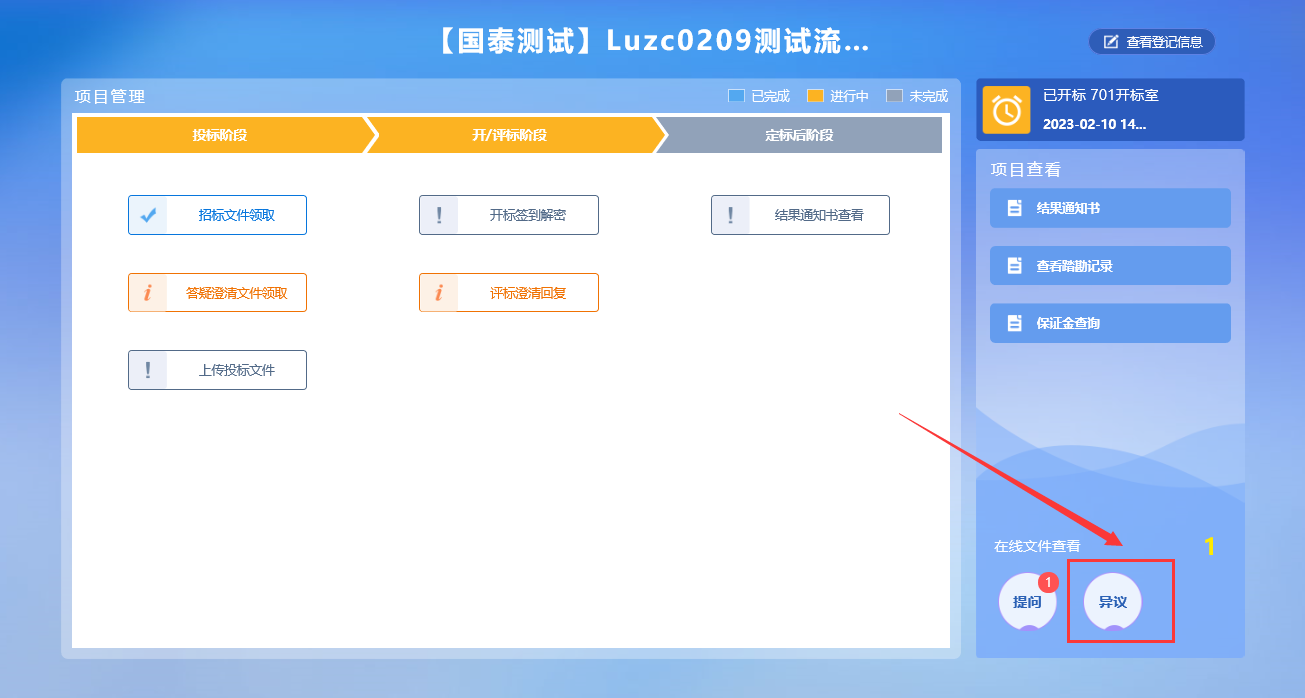 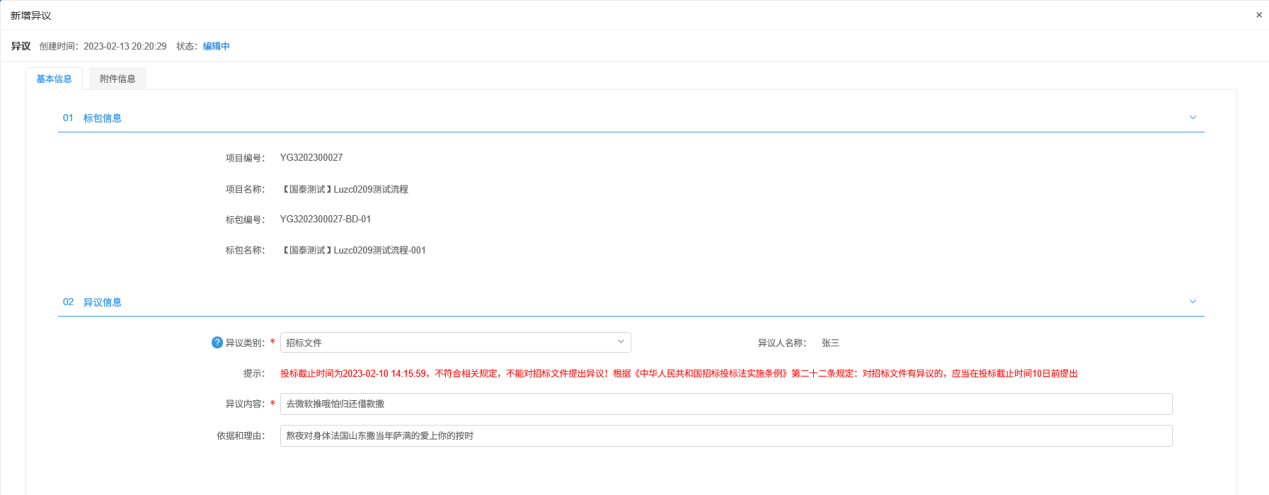 2、点击“新增异议”，对采购环节进行异议（招标文件、开标过程、评标结果）。编辑相关异议/质疑信息，生成异议/质疑函并签章后提交异议/质疑。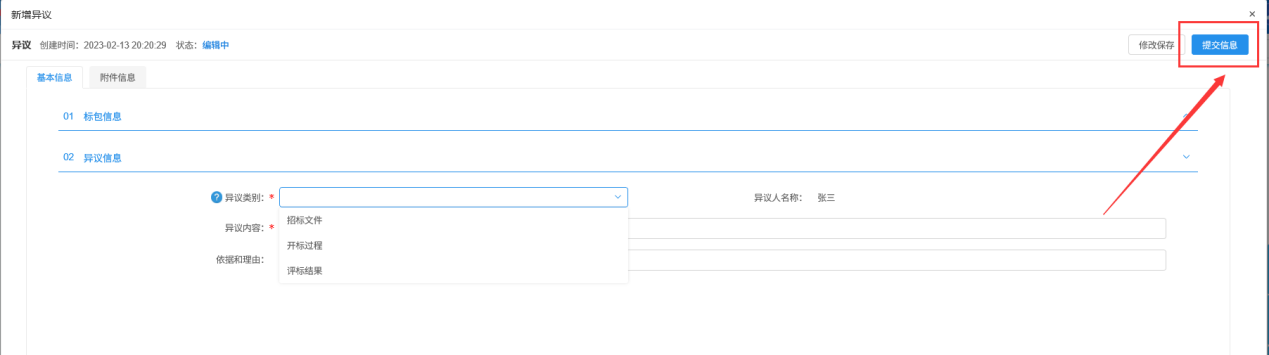 3、代理回复异议/质疑后，消息中心会有提醒，点开后可进行详情查看。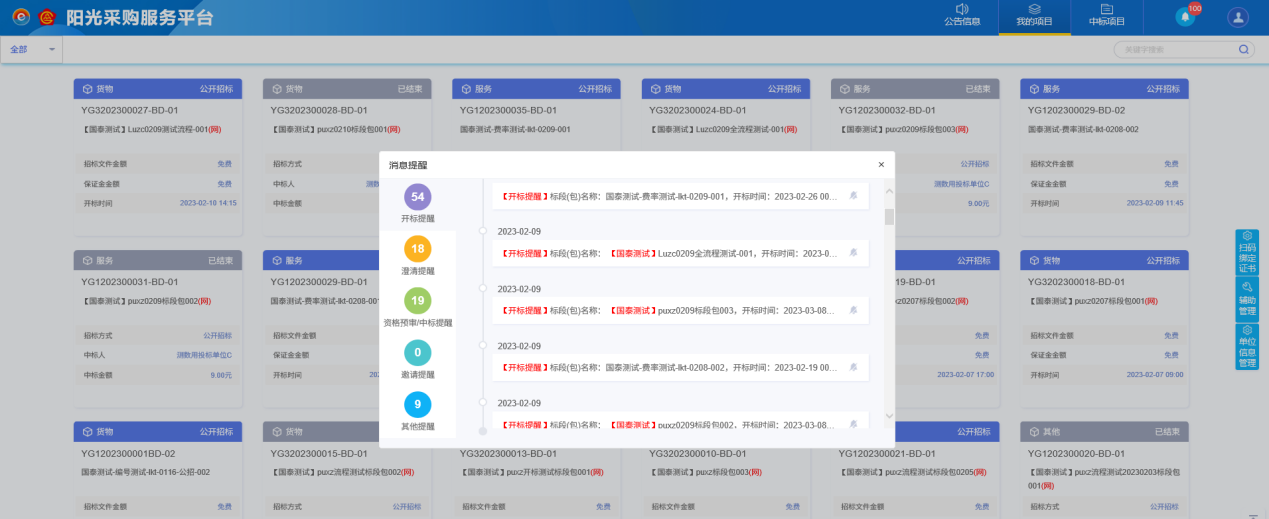 4、异议已回复后，查看异议页面，异议在已回复中可进行查看。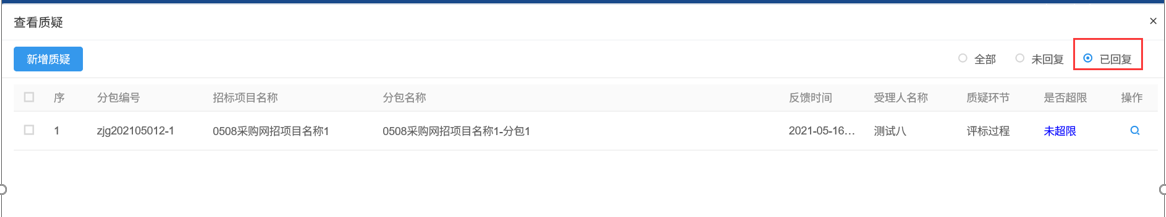 2.6.2.7、成交通知书查看前提条件：通知书已发出。基本功能：供应商查看成交通知书或采购结果通知书。操作步骤：1、工作台页面，点击“中标通知书查看”或“结果通知书查看”菜单，进入“打印中标通知书”页面。如下图：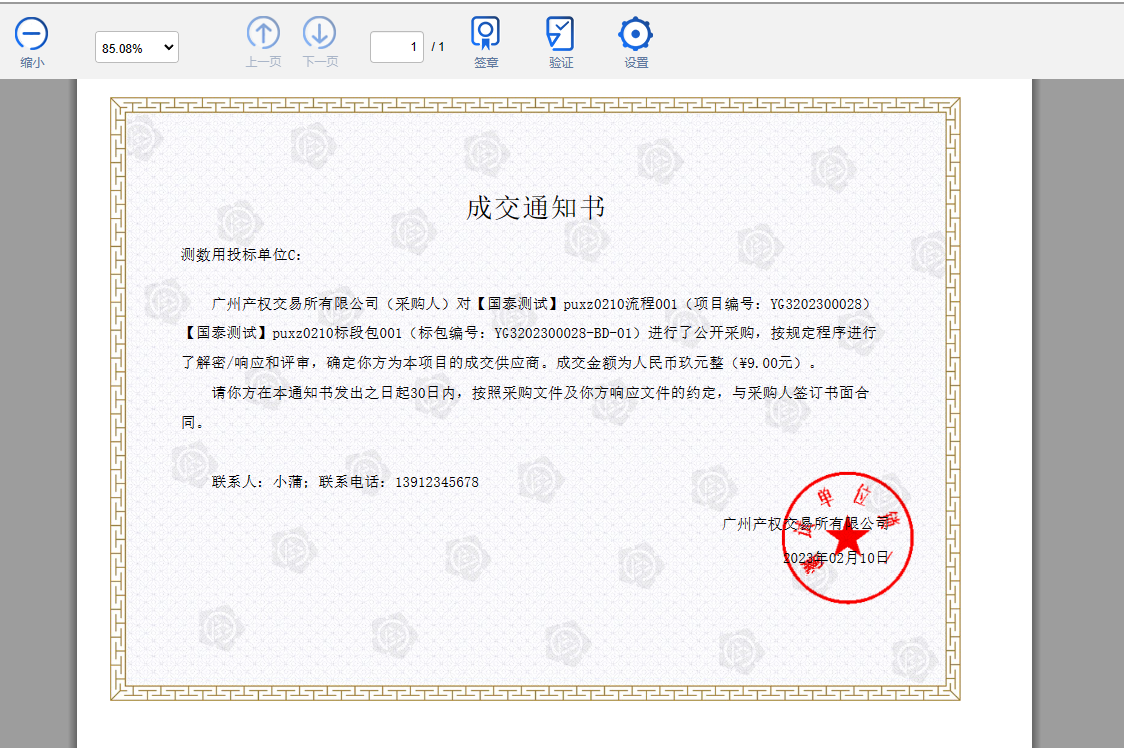 2.6.3、我的中标前置条件：中标通知书已发出且投标单位已经中标。功能说明：打开我的中标列表页面。操作步骤：点击首页“我的中标”后的更多图标，打开我的中标列表页面，如下图：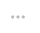 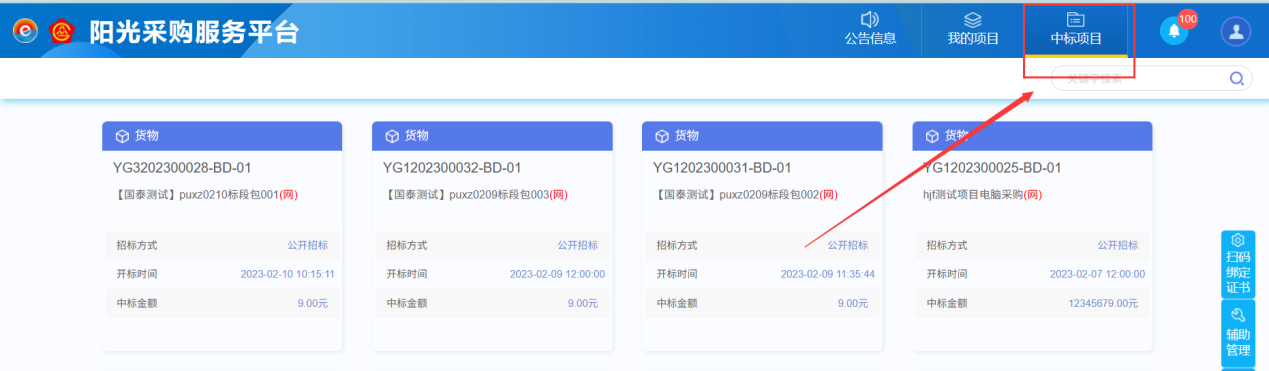 “我的中标”列表后对应记录，点击查看，打开“项目流程”工作台页面，如下图：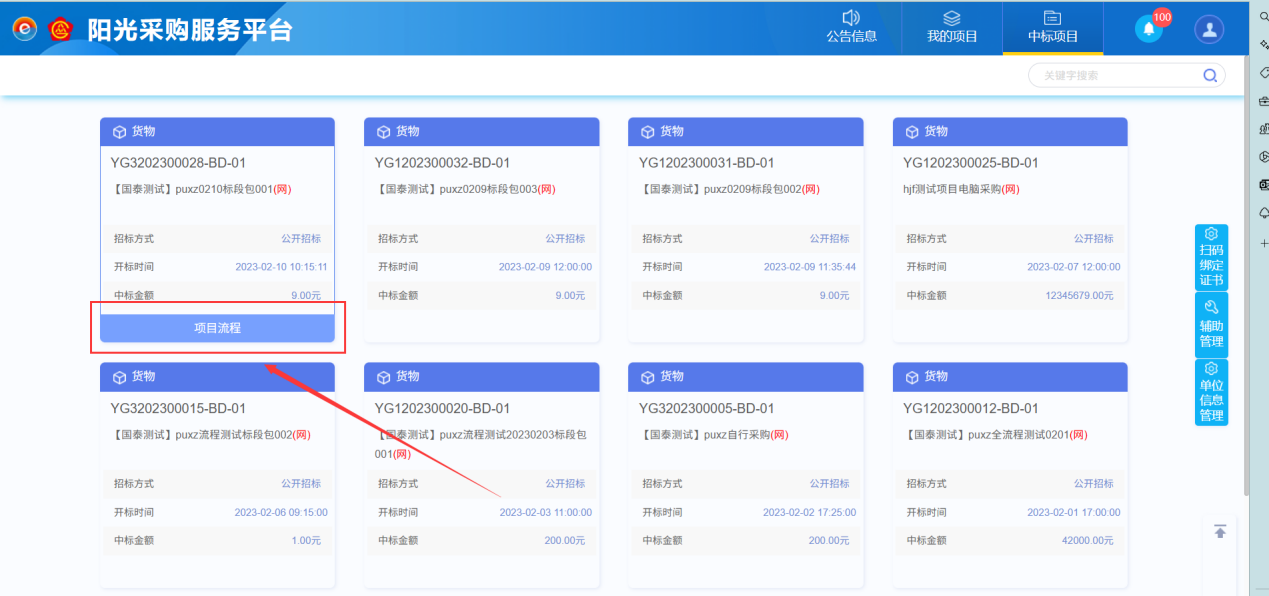 投标文件制作1、投标工具安装后，点击图标进入，如下图：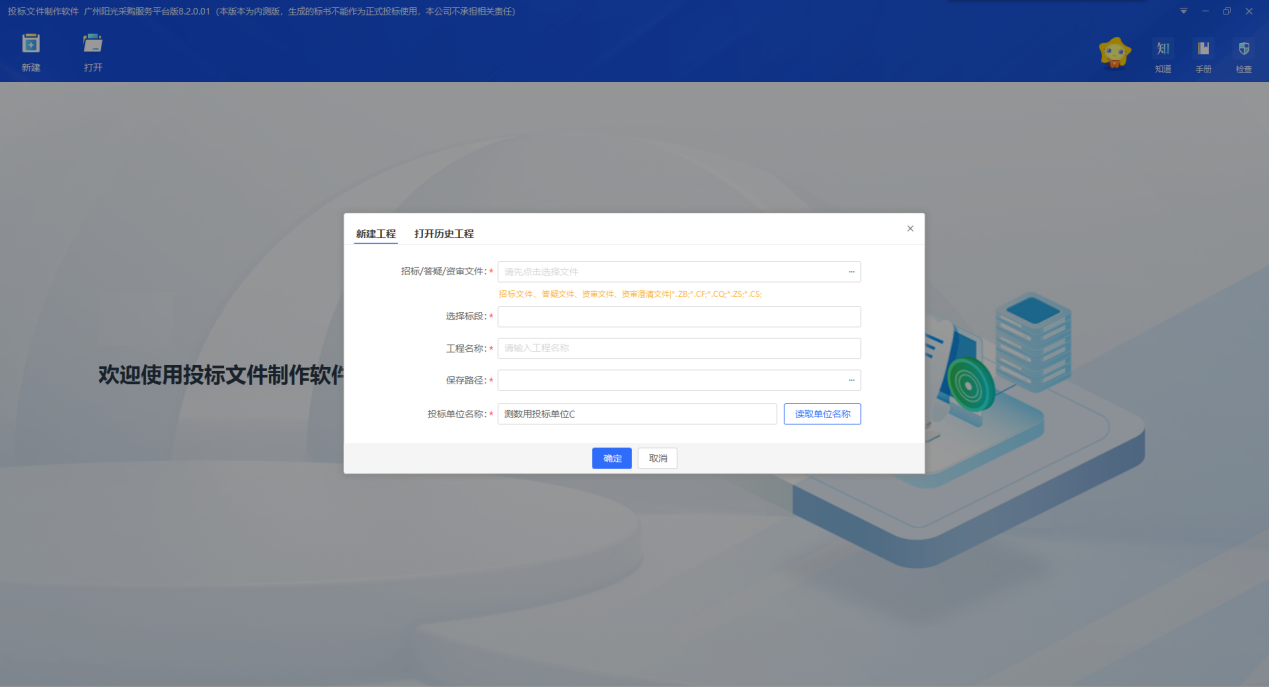 2、选择已下载存放本地的招标文件（答疑文件），插上CA锁获取单位名称信息，如下图：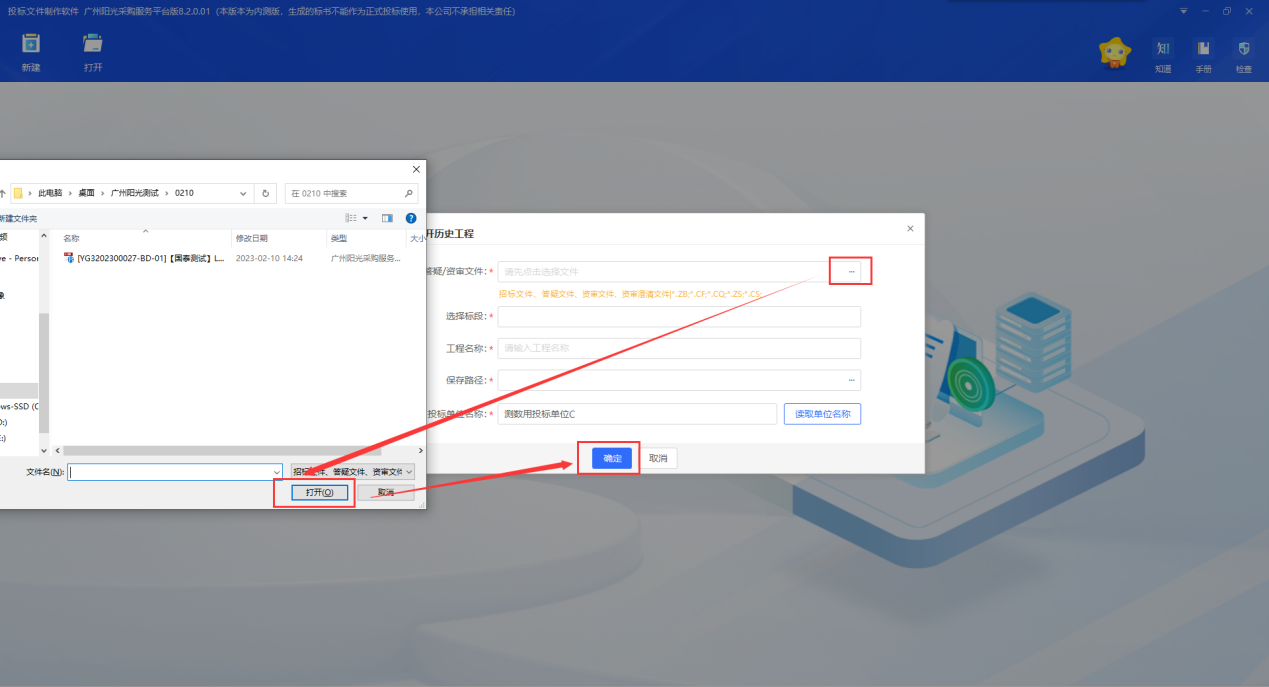 3、查看招标基本信息，支持招标文件正文查看。如下图：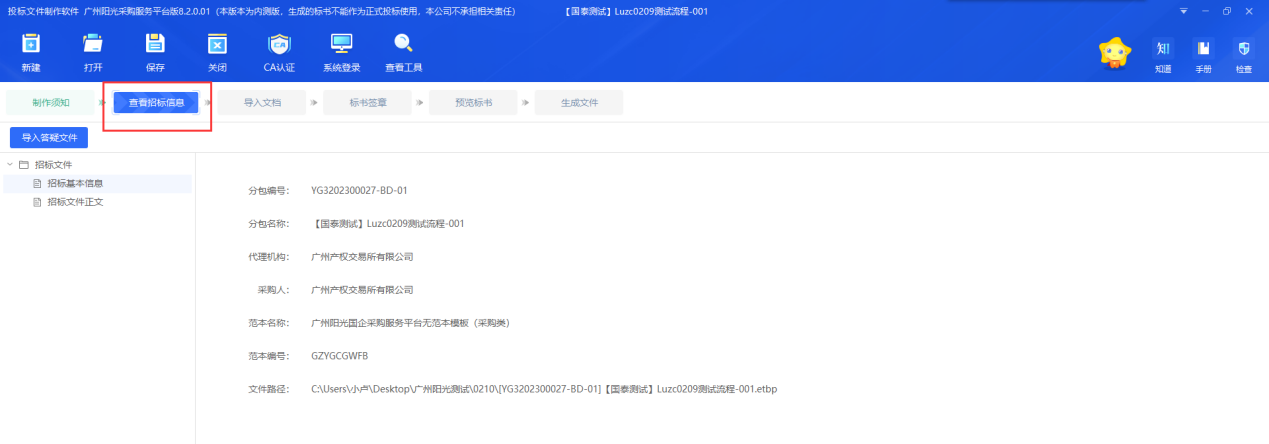 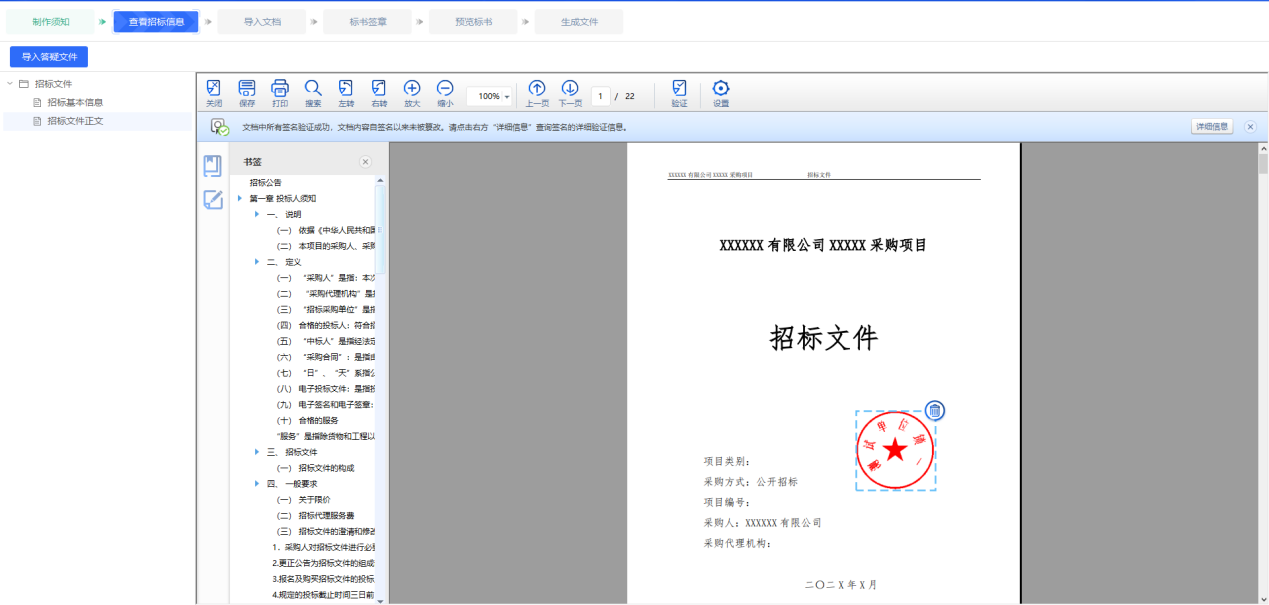 4、点击【导入文档】，完善投标文件组成，点击【编辑文档】完成组成部分编辑，编辑文档，会跳转至本地文档制作，编辑保存后关闭word，工具将自动转换。如下图：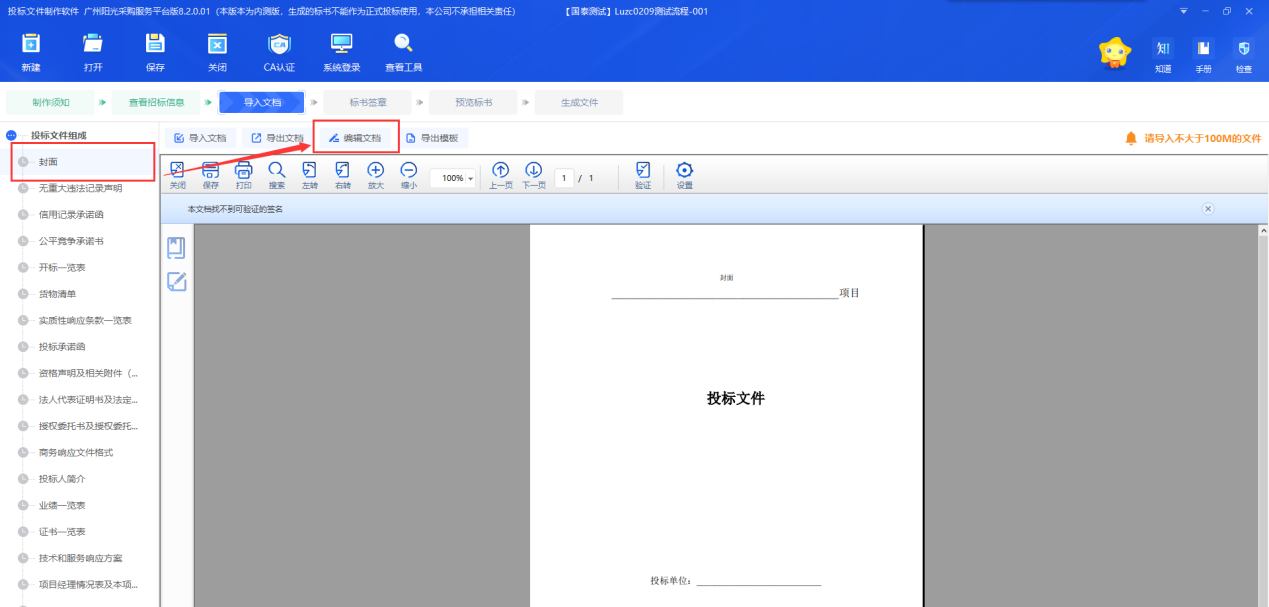 注：子表的关闭不会生成PDF，目前仅支持将文档全部关闭才可转换。5、开标一览表，进行报价信息完善，具体报价方式根据招标文件所选模板，如下图：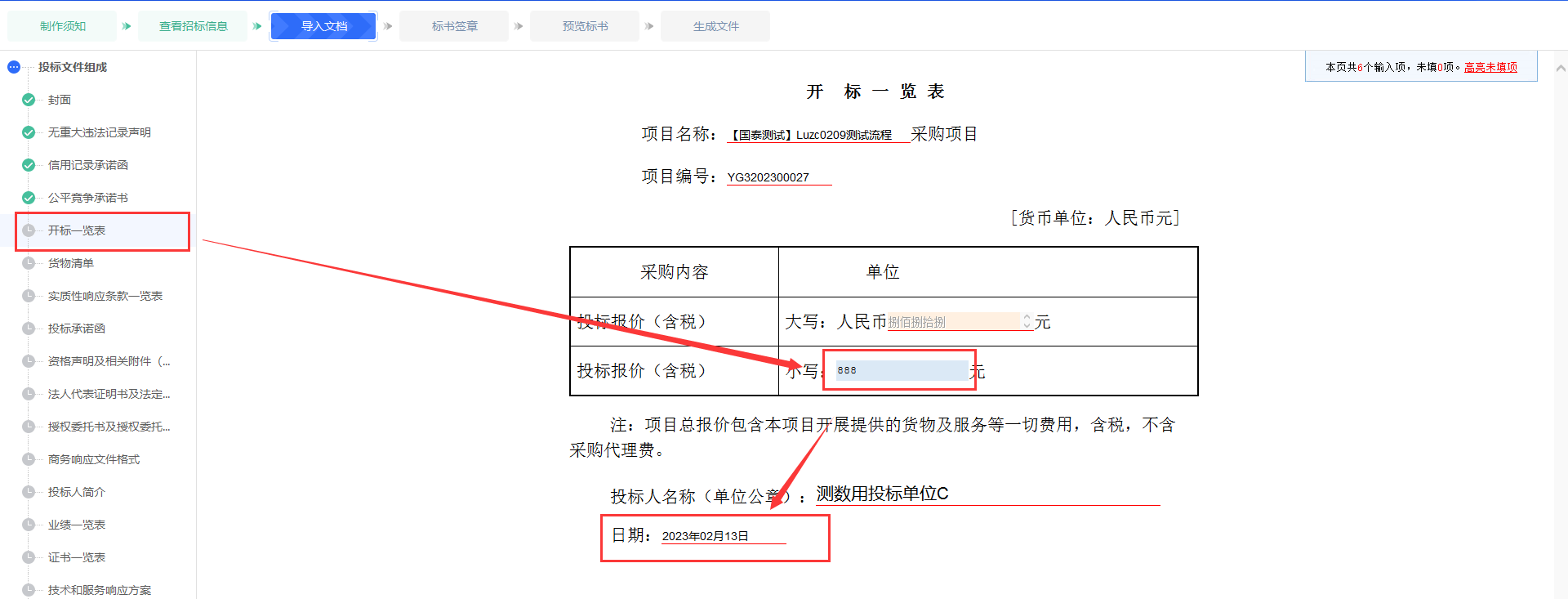 6、完善货物清单（如有），如下图：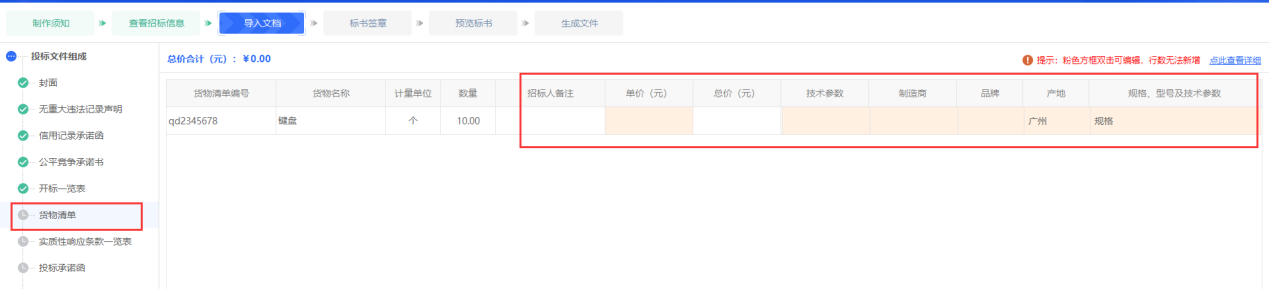 7、点击【标书签章】-【批量转换】，完成全部文件的格式转换。如下图：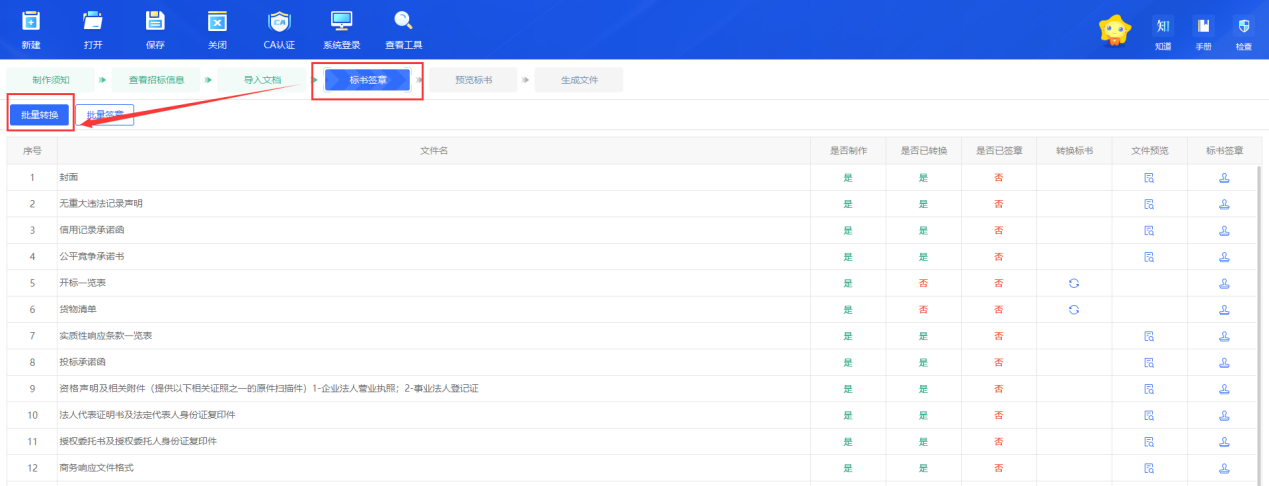 8、点击【批量签章】，选择对应的签章方式，对投标文档进行签章，如下图：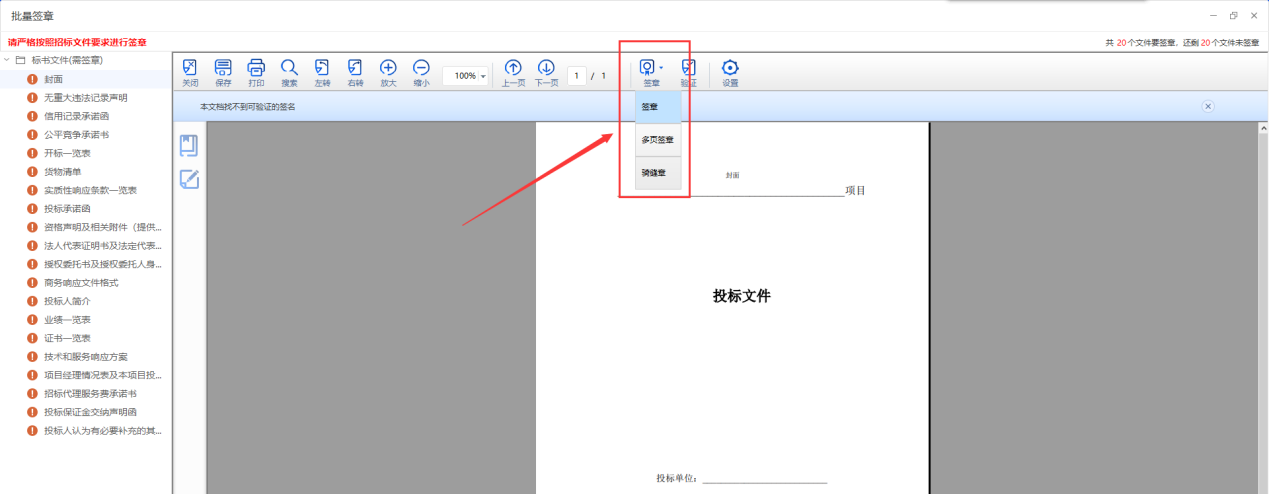 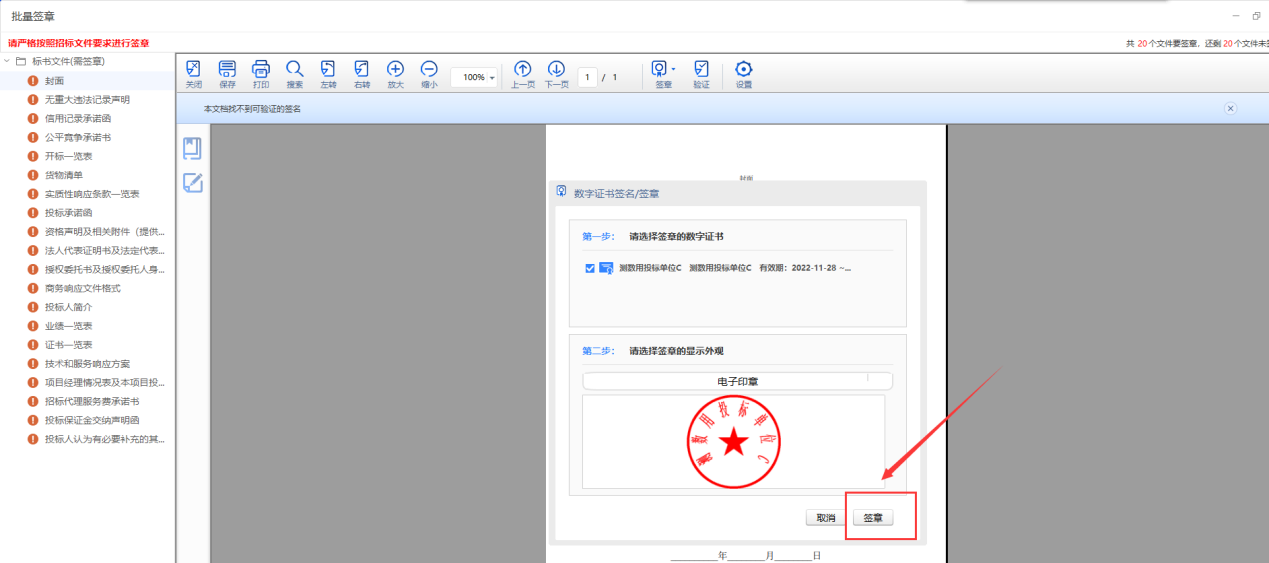 9、预览标书，支持对投标文件签章后的查看，如下图：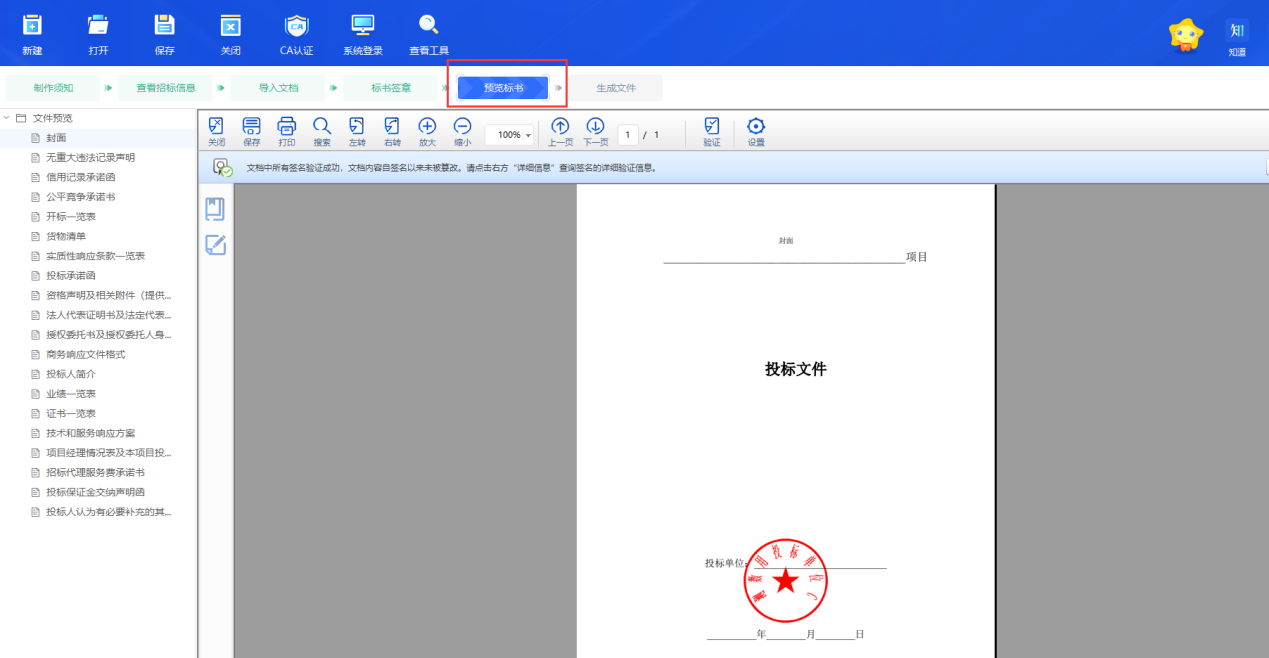 10、对投标文件进行生成，点击【生成投标文件】，如下图：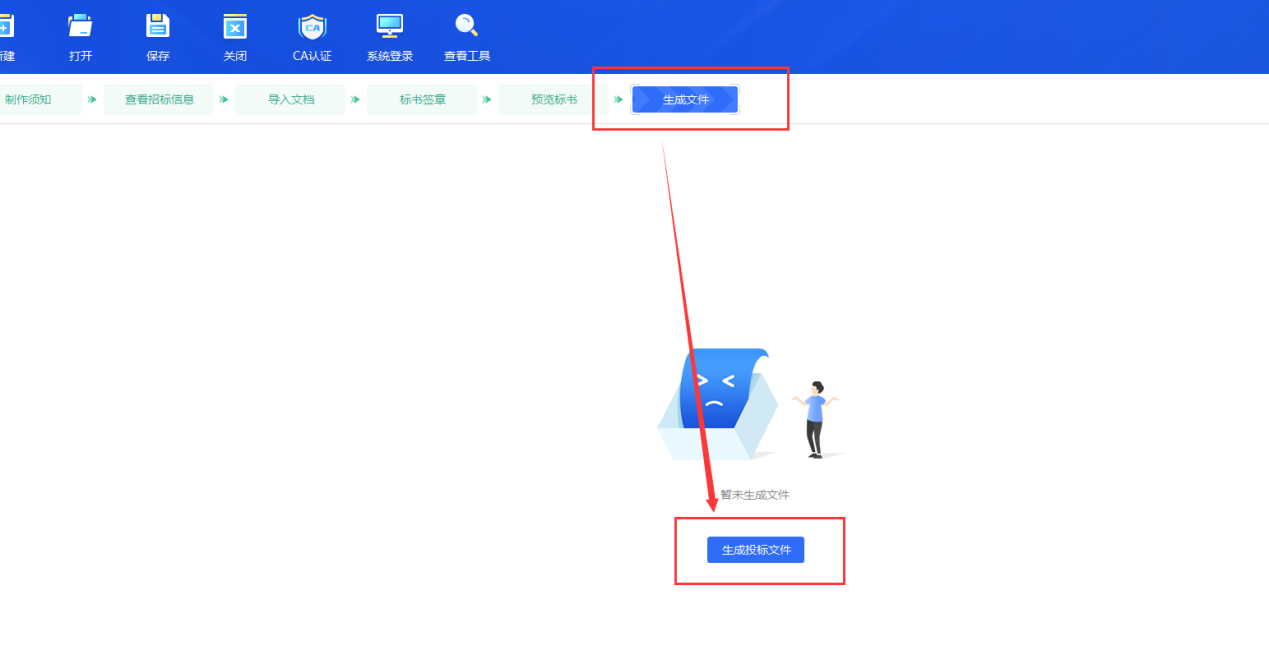 11、标书信息确认。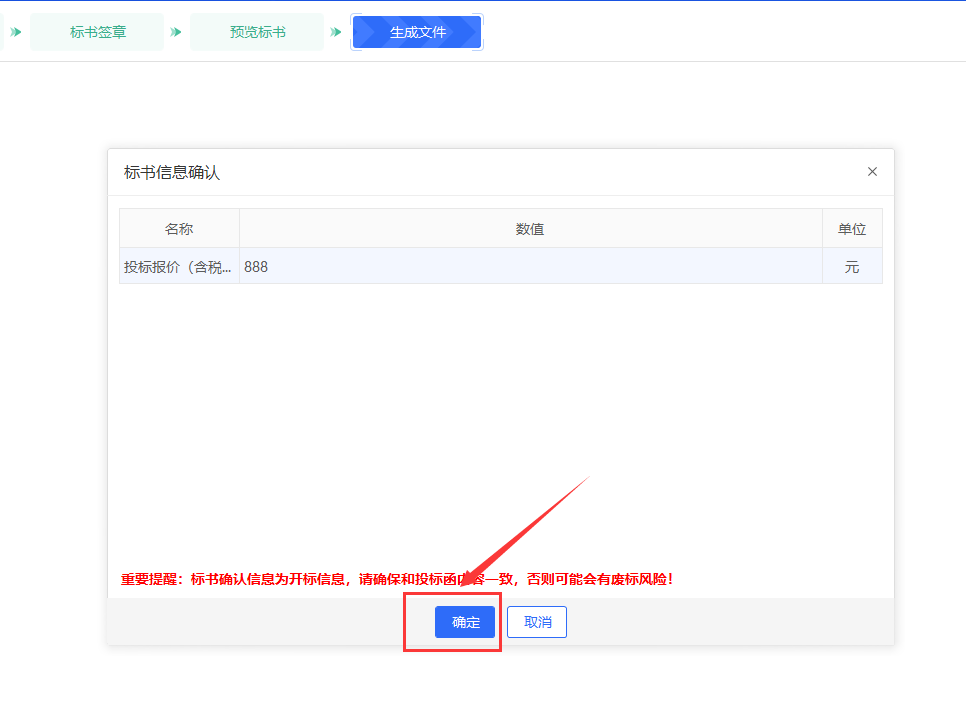 12、文件生成完成，支持投标文件加密与非加密版下载，选择文件夹进行下载。如下图：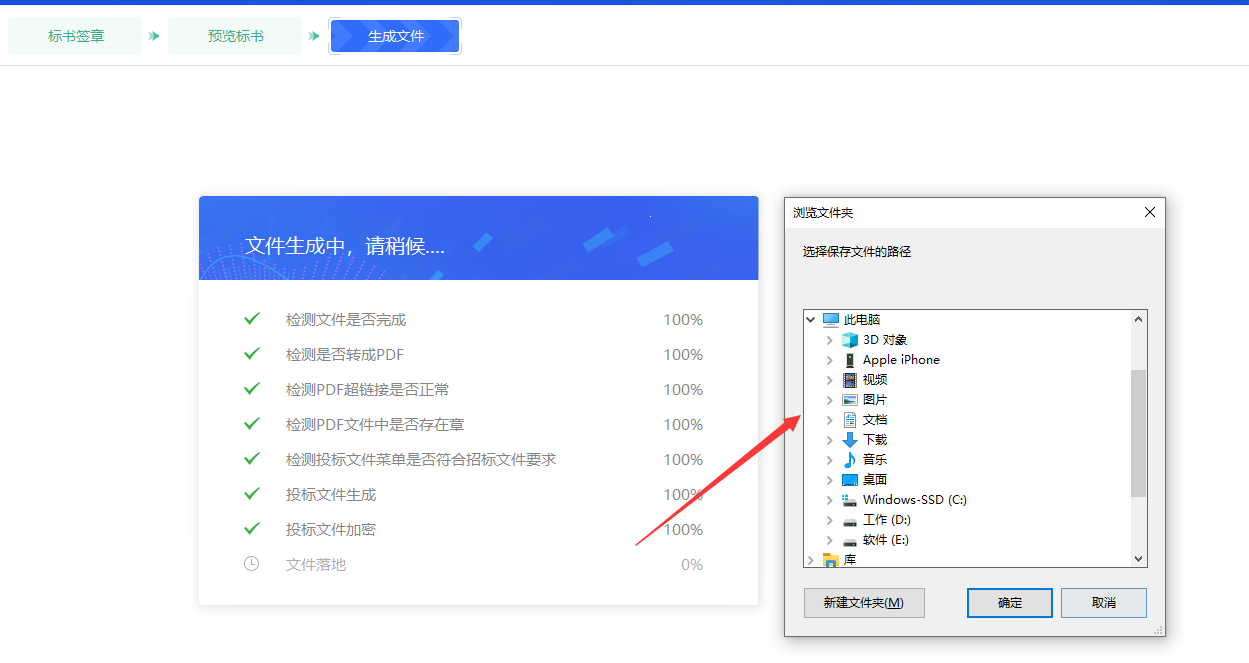 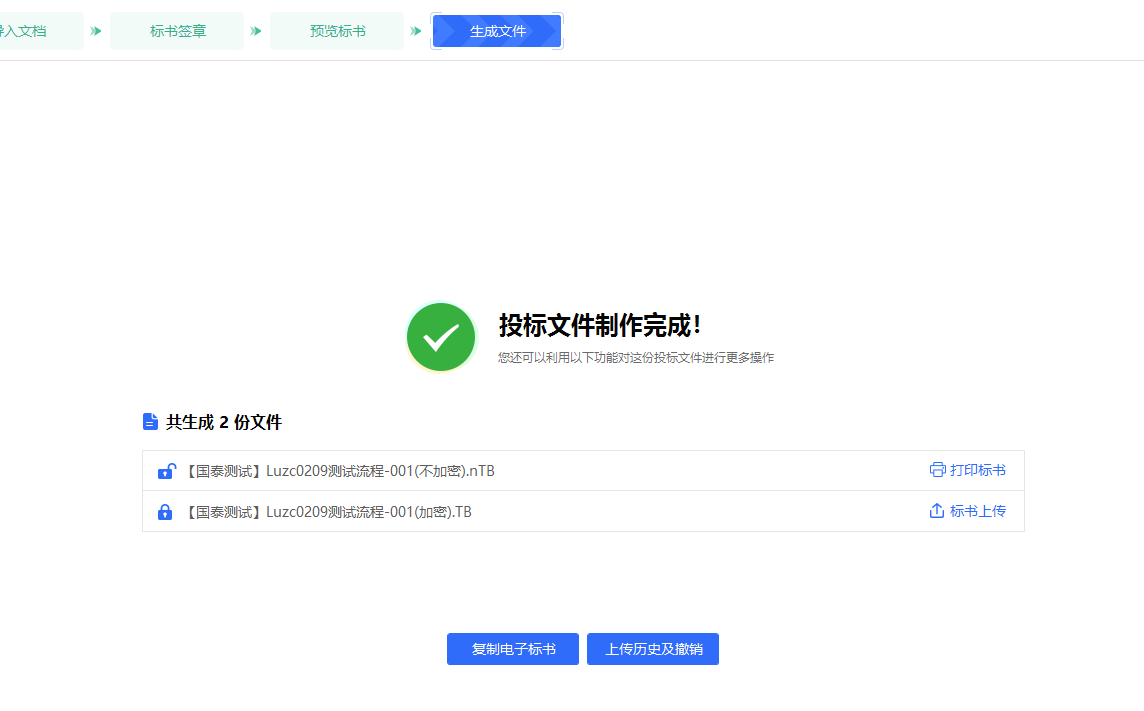 